ФГБУ «Арктический и антарктический научно-исследовательский институт»МЦД МЛИнформационные материалы по мониторингу морского ледяного покрова Арктики и Южного Океана на основе данных ледового картирования и пассивного микроволнового зондирования SSMR-SSM/I-SSMIS-AMSR221.03.2016 - 29.03.2016Контактная информация: лаб. МЦДМЛ ААНИИ, тел. +7(812)337-3149, эл.почта: vms@aari.aq Адрес в сети Интернет: http://wdc.aari.ru/datasets/d0042/  СодержаниеСеверное Полушарие	3Рисунок 1а – Обзорная ледовая карта СЛО и повторяемость кромки за текущую неделю .	3Рисунок 1б – Положение кромки льда и зон разреженных и сплоченных льдов СЛО за последний доступный срок на основе ледового анализа НЛЦ США  	4Рисунок 2 – Обзорная ледовая карта СЛО за текущую неделю и аналогичные периоды 2007-2014 гг.	5Рисунок 3 – Поля распределения средневзвешенной толщины льда на основе совместной модели морского льда – океана ACNFS за текущие сутки и 2010-2014 гг.	6Таблица 1 – Динамика изменения значений ледовитости для акваторий Северной полярной области за текущую неделю по данным наблюдений SSMR-SSM/I-SSMIS	7Таблица 2 - Медианные значения ледовитости для Северной полярной области и 3-х меридиональных секторов за текущие 30 и 7-дневные интервалы и её аномалии от 2009-2014 гг. и интервалов 2005-2015 гг. и 1978-2015 гг. по данным наблюдений SSMR-SSM/I-SSMIS	7Таблица 3 – Экстремальные и средние значения ледовитости для Северной полярной области и 3 меридиональных секторов за текущий 7-дневный интервал по данным наблюдений SSMR-SSM/I-SSMIS, алгоритм NASATEAM	8Рисунок 4 – Ежедневные оценки сезонного хода ледовитости для Северной Полярной Области и её трех меридиональных секторов за период с 26.10.1978 по текущий момент времени по годам.	9Рисунок 5 – Медианные распределения сплоченности льда за текущие 7 и 30 дневные интервалы времени и её разности относительно медианного распределения за те же промежутки за 1978-2015 и 2005-2015гг. на основе расчетов по данным SSMR-SSM/I-SSMIS,алгоритм NASATEAM .	11Южный океан	12Рисунок 6а – Ледовая карта Южного Океана за последний доступный срок (окраска по общей сплоченности	12Рисунок 6б – Ледовая карта Южного Океана за последний доступный срок на (окраска по наиболее старому возрасту) 	13Рисунок 6в – Положение кромки льда и зон разреженных и сплоченных льдов Южного Океана за последний доступный срок на основе ледового анализа НЛЦ США 	14Рисунок 7 – Ежедневные оценки сезонного хода ледовитости Южного Океана и его трёх меридиональных секторов за период с 26.10.1978 по текущий момент времени по годам 	15Рисунок 8 – Медианные распределения общей сплоченности льда за текущие 7 и 30 дневные интервалы времени и её разности относительно медианного распределения за те же промежутки за периоды 1978-2015 и 2005-2015 гг. на основе расчетов по данным SSMR-SSM/I-SSMIS	15Таблица 4 – Динамика изменения значений ледовитости для акваторий Южного океана за текущий 7-дневный интервал  по данным наблюдений SSMR-SSM/I-SSMIS	16Таблица 5 - Медианные значения ледовитости для Южного океана и 3 меридиональных секторов за текущие 30 и 7-дневные интервалы и её аномалии от 2009-2014 гг. и интервалов 2005-2015 гг. и 1978-2015 гг. по данным наблюдений SSMR-SSM/I-SSMIS, алгоритм NASATEAM………	16Таблица 6 – Экстремальные и средние значения ледовитости для Южного океана и 3 меридиональных секторов за текущий 7-дневный интервал по данным наблюдений SSMR-SSM/I-SSMIS, алгоритм NASATEAM	16Приложение 1 – Статистические значения ледовитостей по отдельным акваториям Северной Полярной Области и Южного океана	17Таблица 7 – Средние, аномалии среднего и экстремальные значения ледовитостей для Северной полярной области и её отдельных акваторий за текущие 7 и 30 дневные промежутки времени по данным наблюдений SSMR-SSM/I-SSMIS, алгоритм NASATEAM за период 1978-2015 гг.	17Таблица 8 – Средние, аномалии среднего и экстремальные значения ледовитостей для Южного океана и его отдельных акваторий за текущие 7 и 30 дневные интервалы времени по данным наблюдений SSMR-SSM/I-SSMIS, алгоритм NASATEAM за период 1978-2015 гг.	19Таблица 9 – Динамика изменения значений ледовитости для акваторий Северной полярной области и Южного океана за текущую неделю по данным наблюдений SSMIS	21Характеристика исходного материала и методика расчетов	22Северное Полушарие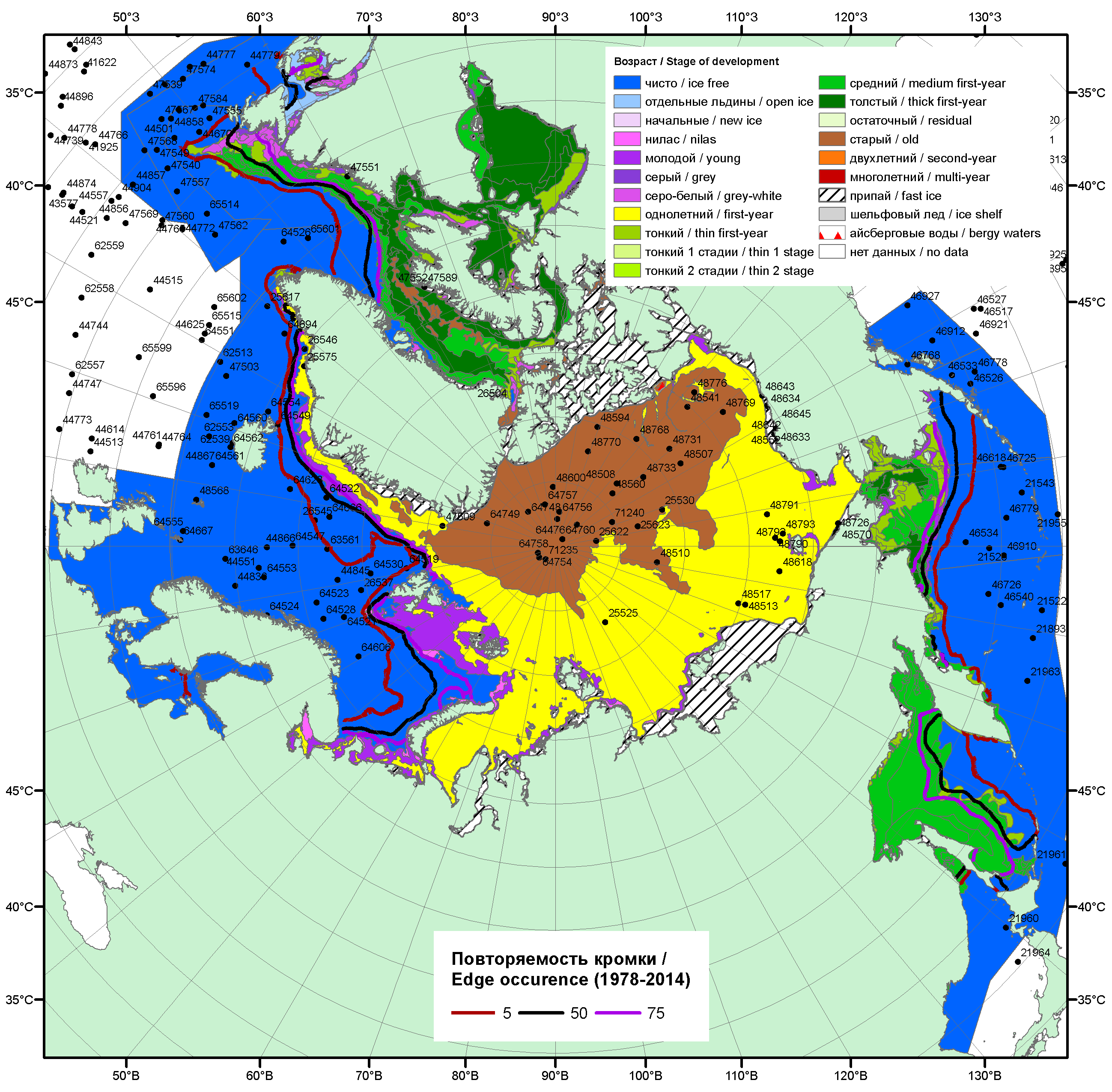 Рисунок 1а – Обзорная ледовая карта СЛО за 21.03 - 29.03.2016 г. на основе ледового анализа ААНИИ (27.03), Национального ледового центра США (24.03), Канадской ледовой службы (21.03), положение метеорологический дрейфующих буев IABP и Argos на 29.03.2016T1200+00 и повторяемость кромки за 21-25.03 за период 1979-2012 гг. по наблюдениям SSMR-SSM/I-SSMIS (алгоритм NASATEAM).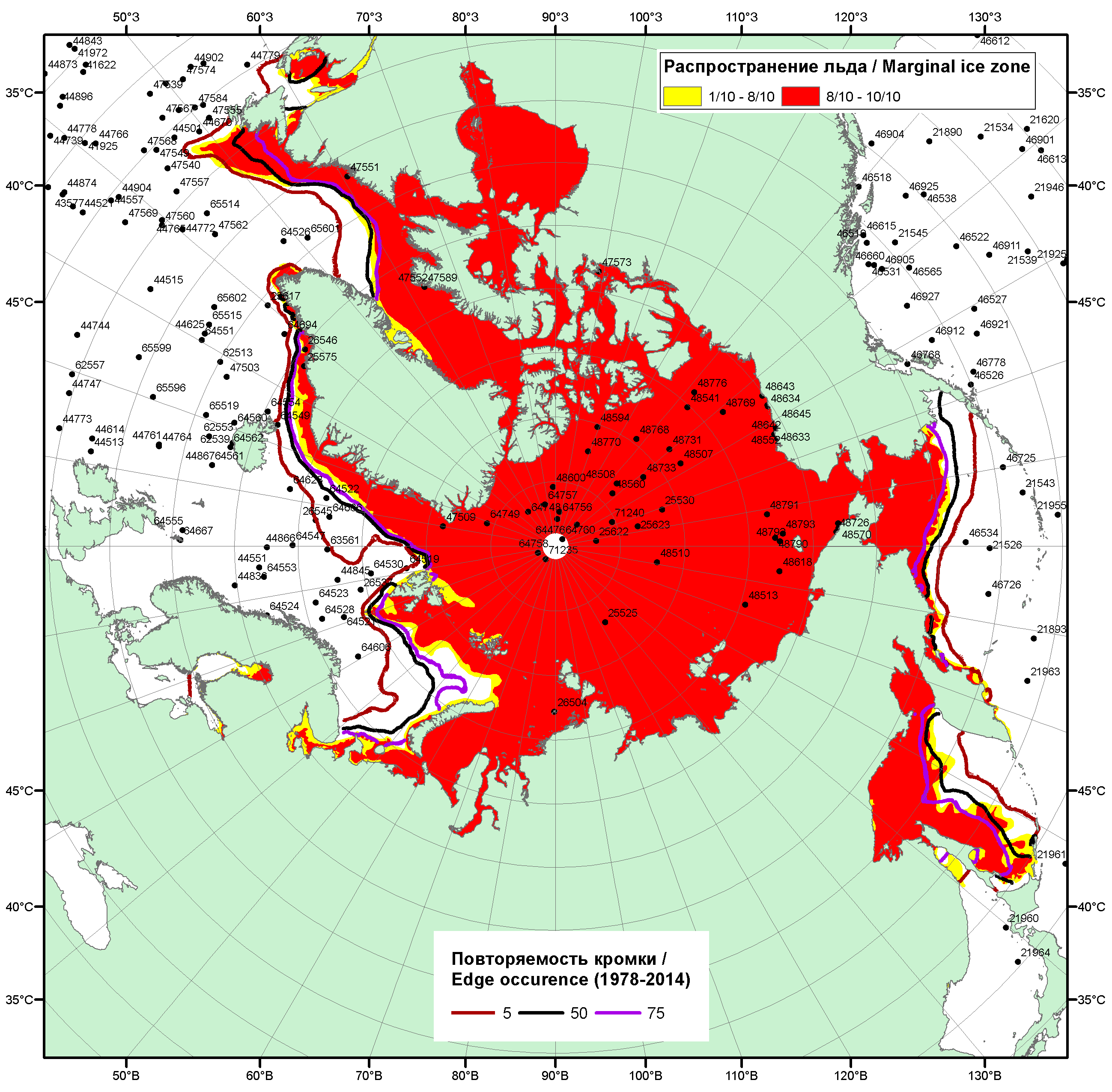 Рисунок 1б – Положение кромки льда и зон разреженных (<8/10) и сплоченных (≥8/10) льдов СЛО за 28.03.2016 г. на основе ледового анализа Национального Ледового Центра США, положение метеорологический дрейфующих буев IABP и Argos на 29.03.2016T1200+00 и повторяемость кромки за 26-31.03 за период 1979-2012 гг. по наблюдениям SSMR-SSM/I-SSMIS (алгоритм NASATEAM)/Рисунок 2 – Обзорная ледовая карта СЛО за 21.03 - 29.03.2016 г. и аналогичные периоды 2007-2015 гг. на основе ледового анализа ААНИИ, Канадской ледовой службы и Национального ледового центра США.Рисунок 3 – Поля распределения средневзвешенной толщины льда на основе совместной модели морского льда – океана ACNFS (HYCOM/NCODA/CICE) 29 марта 2016 - 2011 гг. Таблица 1 – Динамика изменения значений ледовитости по сравнению с предыдущей неделей для морей Северной полярной области за 21 – 27 марта 2016 г. по данным наблюдений SSMR-SSM/I-SSMIS-AMSR2Таблица 2 - Медианные значения ледовитости для Северной полярной области, 3-х меридиональных секторов и моря СМП за текущие 30 и 7-дневные интервалы и её аномалии от 2011-2015 гг. и интервалов 2006-2016 гг. и 1978-2016 гг. по данным наблюдений SSMR-SSM/I-SSMIS-AMSR2, алгоритмы NASATEAM/BOOTSTRAPСеверная полярная областьСектор 45°W-95°E (Гренландское - Карское моря)Сектор 95°E-170°W (моря Лаптевых - Чукотское, Берингово, Охотское)Сектор 170°W-45°W (море Бофорта и Канадская Арктика)Северный Ледовитый океанМоря СМП (моря Карское-Чукотское)Таблица 3 – Экстремальные и средние значения ледовитости для Северной полярной области, 3 меридиональных секторов и моря СМП за текущий 7-дневный интервал по данным наблюдений SSMR-SSM/I-SSMIS-AMSR2, алгоритмы NASATEAM/BOOTSTRAPСеверная полярная областьСектор 45°W-95°E (Гренландское - Карское моря)Сектор 95°E-170°W (моря Лаптевых - Чукотское, Берингово, Охотское)Сектор 170°W-45°W (море Бофорта и Канадская Арктика)Северный Ледовитый океанМоря СМП (моря Карское-Чукотское)Рисунок 4 – Ежедневные оценки сезонного хода ледовитости для Северной Полярной Области и трех меридиональных секторов за период 26.10.1978 - 27.03.2016 по годам на основе расчетов по данным SSMR-SSM/I-SSMIS-AMSR2, алгоритмы NASATEAM/BOOTSTRAP: а) Северная полярная область, б) сектор 45°W-95°E (Гренландское – Карское моря), в) сектор 95°E-170°W (моря Лаптевых – Чукотское и Берингово, Охотское), г) сектор 170°W-45°W (море Бофорта и Канадская Арктика), д) Северный Ледовитый океан, е) Северный морской путь (Карское - Чукотское моря).Рисунок 5 – Медианные распределения сплоченности льда за текущие 7 и 30-дневные промежутки и её разности относительно медианного распределения за те же месяца за периоды 1979-2016 (центр) и 2006-2016 гг. (справа) на основе расчетов по данным SSMR-SSM/I-SSMIS-AMSR2, алгоритмы NASATEAM/BOOTSTRAP.Южный океан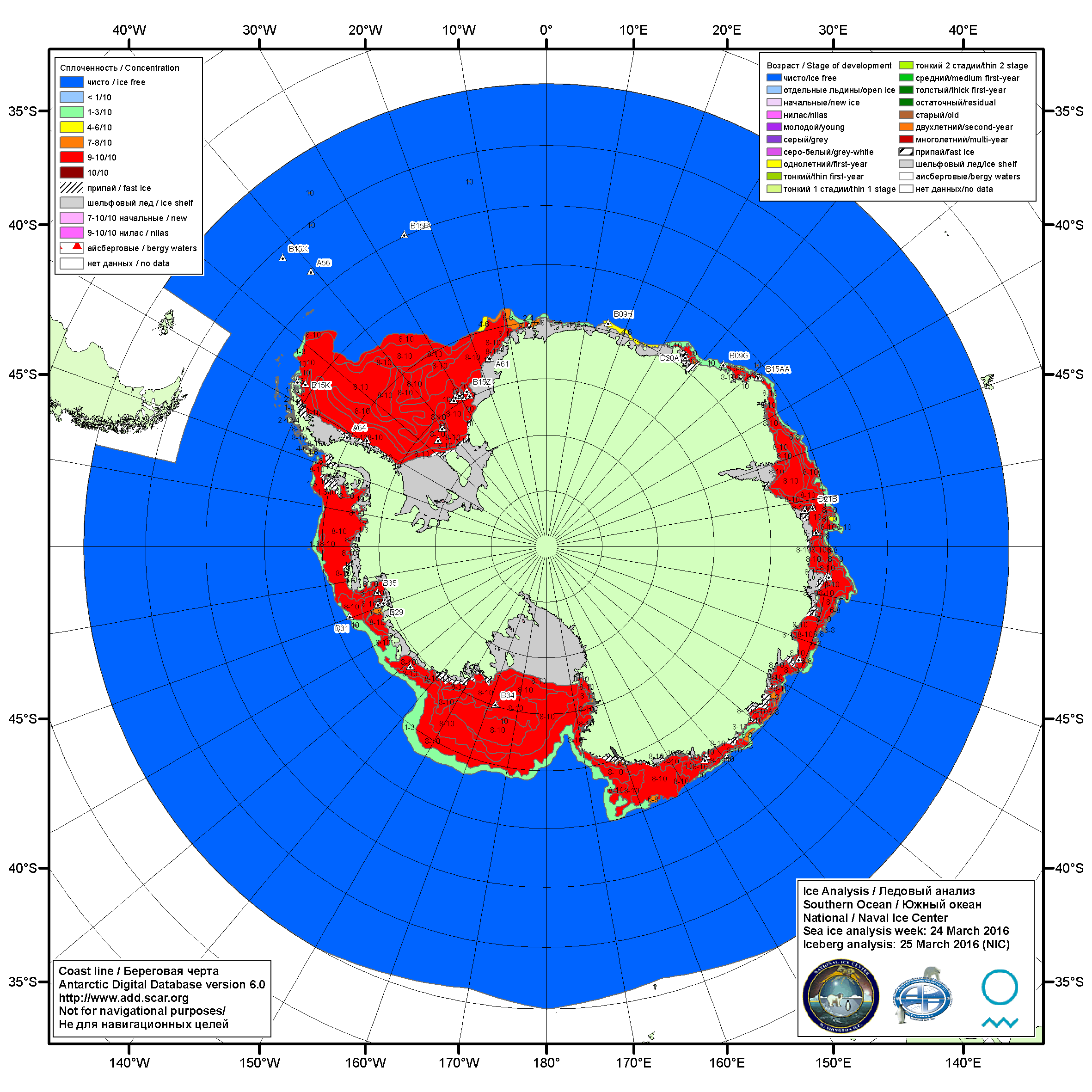 Рисунок 6а – Ледовая карта Южного океана (цветовая окраска по общей сплоченности) и расположение крупных айсбергов на основе информации совместного ледового анализа НЛЦ США, ААНИИ и НМИ (Норвегия) за 24.03.2016.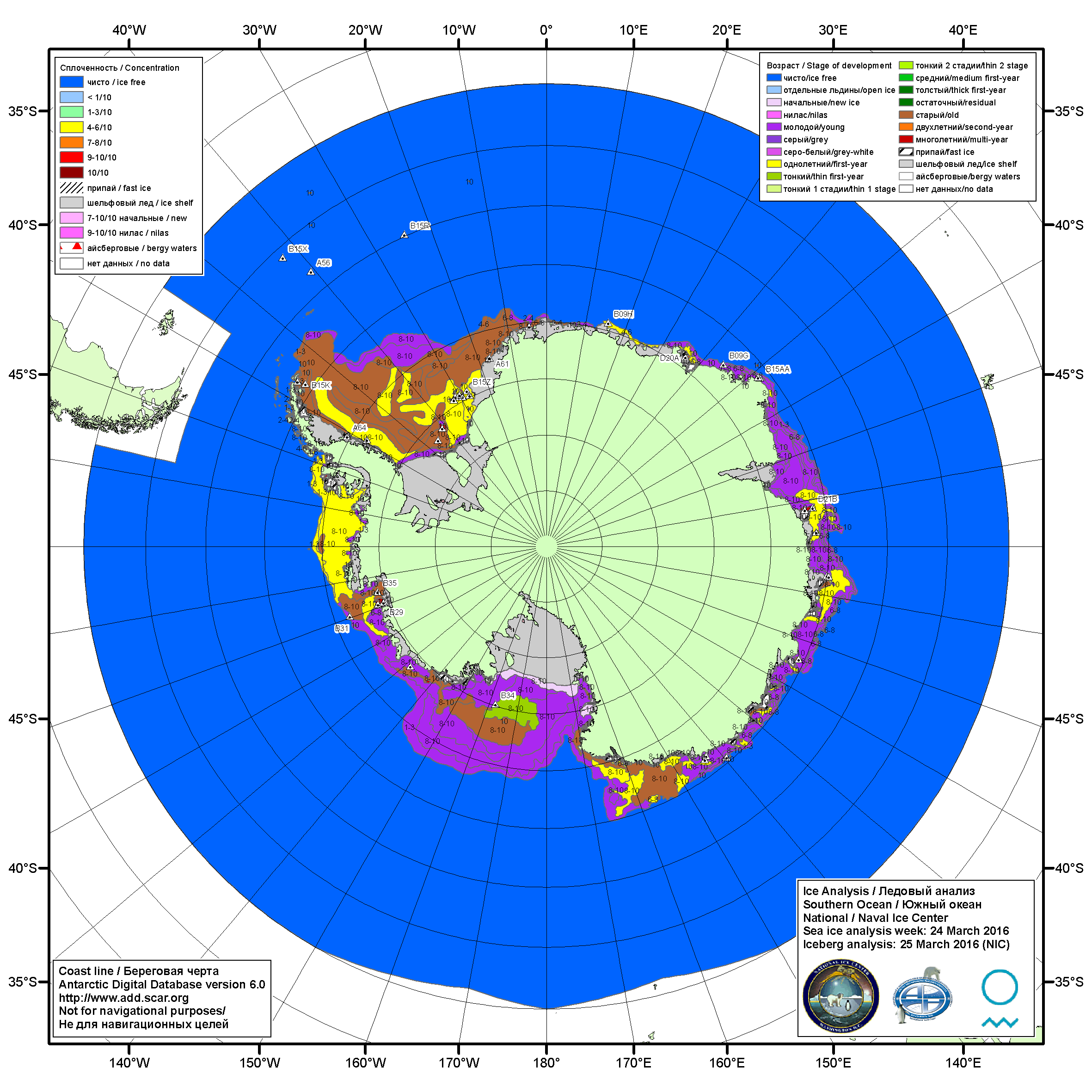 Рисунок 6б – Ледовая карта Южного океана (цветовая окраска по возрасту) и расположение крупных айсбергов на основе информации совместного ледового анализа НЛЦ США, ААНИИ и НМИ (Норвегия) за 24.03.2016.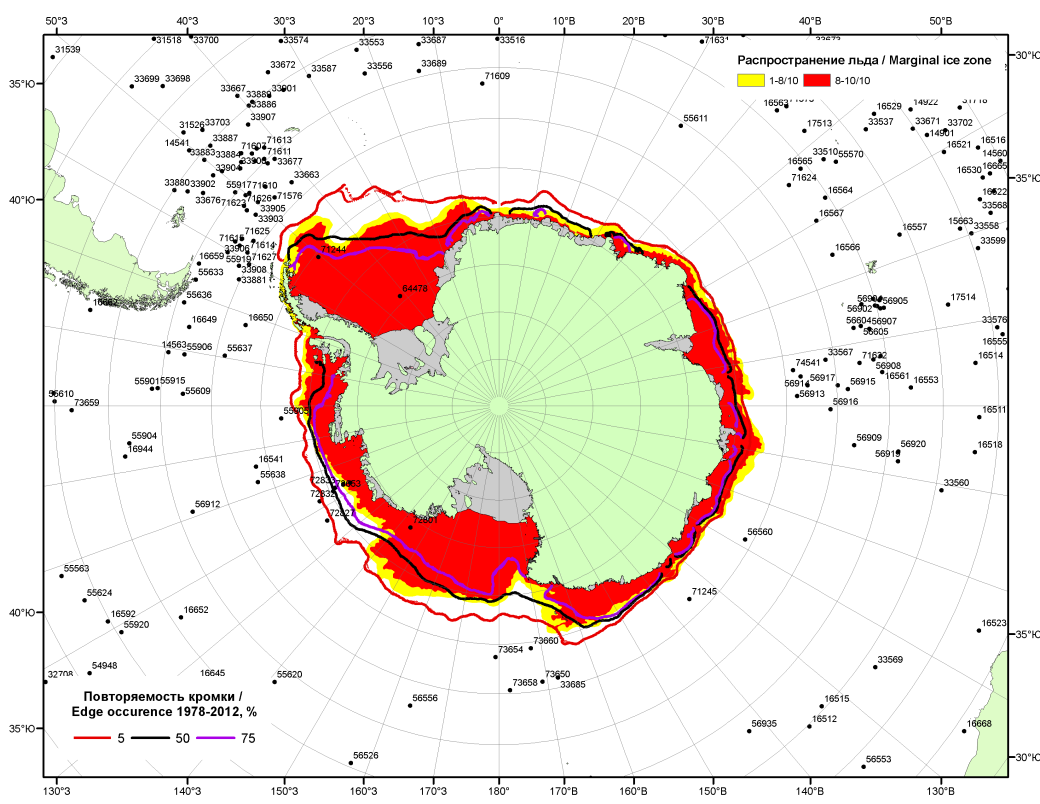 Рисунок 6в – Положение кромки льда и зон разреженных (<8/10) и сплоченных (≥8/10) льдов Южного океана за 28.03.2016 г. на основе ледового анализа Национального Ледового Центра США, положение метеорологический дрейфующих буев IABP и Argos на 29.03.2016T1200+00 и повторяемость кромки за 26-31.03 за период 1979-2012 гг. по наблюдениям SSMR-SSM/I-SSMIS (алгоритм NASATEAM)Рисунок 7 – Ежедневные оценки сезонного хода ледовитости Южного Океана и меридиональных секторов за период 26.10.1978 – 27.03.2016 по годам на основе расчетов по данным SSMR-SSM/I-SSMIS-AMSR2, алгоритм NASATEAM/BOOTSTRAP: а) Южный Океан, б) Атлантический сектор (60°W-30°E, море Уэдделла), в) Индоокеанский сектор (30°E-150°E, моря Космонавтов, Содружества, Моусона), г) Тихоокеанский сектор (150°E-60°W, моря Росса, Беллинсгаузена) Рисунок 8 – Медианные распределения общей сплоченности льда за текущие 7 и 30-дневные промежутки (слева) и её разности относительно медианного распределения за тот же месяц за периоды 1978-2016 (центр) и 2006-2016 гг. (справа) на основе расчетов по данным SSMR-SSM/I-SSMIS-AMSR2, алгоритм NASATEAM/BOOTSTRAPТаблица 4 – Динамика изменения значений ледовитости по сравнению с предыдущей неделей для морей Южного океана за 21 – 27 марта 2016 г. по данным наблюдений SSMR-SSM/I-SSMISТаблица 5 - Медианные значения ледовитости для Южного океана и 3 меридиональных секторов за текущие 30 и 7-дневные интервалы и её аномалии от 2011-2015 гг. и интервалов 2006-2016 гг. и 1978-2016 гг. по данным наблюдений SSMR-SSM/I-SSMIS-AMSR2, алгоритм NASATEAM/BOOTSTRAPЮжный ОкеанАтлантический сектор (60°W-30°E, море Уэдделла)Индоокеанский сектор (30°E-150°E, моря Космонавтов, Содружества, Моусона)Тихоокеанский сектор (150°E-60°W, моря Росса, Беллинсгаузена)Таблица 6 – Экстремальные значения ледовитости для Южного океана и 3 меридиональных секторов за текущий 7-дневный интервал по данным наблюдений SSMR-SSM/I-SSMIS-AMSR2, алгоритм NASATEAM/BOOTSTRAPЮжный ОкеанАтлантический сектор (60°W-30°E, море Уэдделла)Индоокеанский сектор (30°E-150°E, моря Космонавтов, Содружества, Моусона)Тихоокеанский сектор (150°E-60°W, моря Росса, Беллинсгаузена)Приложение 1 – Статистические значения ледовитостей по отдельным акваториям Северной Полярной Области и Южного океанаТаблица 7 – Средние, аномалии среднего и экстремальные значения ледовитостей для Северной полярной области и её отдельных акваторий за текущие 7-дневный (неделя) и 30-дневный промежутки времени по данным наблюдений SSMR-SSM/I-SSMIS, алгоритм NASATEAM/BOOTSTRAP за период 1978-2016 гг.21-27.0328.02-27.03Таблица 8 – Средние, аномалии среднего и экстремальные значения ледовитостей для Южного океана и его отдельных акваторий за текущие 7-дневный (неделя) и 30-дневный промежутки времени по данным наблюдений SSMR-SSM/I-SSMIS, алгоритм NASATEAM/BOOTSTRAP за период 1978-2016 гг.21-27.0328.02-27.03Таблица 9 – Динамика изменения значений ледовитости по сравнению с предыдущей неделей для морей Северной полярной области и Южного океана за текущий 7-дневный (неделя) промежуток времени по данным наблюдений SSMIS21-27.0321-27.0321-27.0321-27.0321-27.0321-27.0321-27.03Характеристика исходного материала и методика расчетовДля иллюстрации ледовых условий Арктического региона представлены совмещенные региональные карты ААНИИ, ГМЦ России, ледовой службы Германии (BSH), Канадской ледовой службы – КЛС и Национального ледового центра США - НЛЦ. Совмещение карт выполнено путем перекрытия слоев (ААНИИ, слой #1), (региональная карта НЛЦ, слой #1), (ГМЦ России, слой #1), (BSH, слой #1) -> (КЛС, слой #2)  –> (обзорная карта НЛЦ, слой #3). Как результат, карты ААНИИ характеризуют ледовые условия морей Гренландского…Бофорта и Охотского, карты ГМЦ России – Азовского, Каспийского и Белого, карты НЛЦ – Берингова моря, карты BSH – Балтийского карты КЛС - морей Бофорта, Канадского архипелага, Баффина, Девисова пролива, Лабрадор, Св. Лаврентия, а НЛЦ - Арктического Бассейна, Линкольна,  южной части Гренландского моря, а также в летний период – моря Бофорта, Чукотское и Берингово (при этом полный охват карт НЛЦ – вся акватория СЛО и субполярные моря). Для построения совмещенных карт используется архив данных в обменном формате ВМО СИГРИД3 Мирового центра данных по морскому льду (МЦД МЛ). В пределах отдельного срока выборка карт из архива проводилась по критериям близости карт к сроку выпуска карты ААНИИ с максимальным интервалом времени между картами до 7 суток (день недели выпуска карт ААНИИ и ГМЦ России– каждая среда, BSH – каждый понедельник, КЛС – каждый вторник, НЛЦ – 1 раз в 2 недели по вторникам для циркумполярных карт и понедельник – четверг для региональных карт). Для иллюстрации полей толщин льда СЛО использованы ежедневные данные по распределению средневзвешенной толщины льда численной модели ACNFS. Численная модель ACNFS имеет пространственное разрешение 1/12° и является совместной моделью морского льда – океана диагностики и краткосрочного прогнозирования состояния ледяного покрова  всех акваторий Северного полушария севернее 40 с.ш. В модели ACNFS используется ледовый блок CICE (Hunke and Lipscomb, 2008), совмещенный с  моделью океана HYCOM (Metzger et al., 2008, 2010). Атмосферный форсинг включает поля приземных метеопараметров и радиационного баланса поверхности. Исходная ледовая информация, используемая для расчетов по модели, включают данные альтиметра, ТПО, сплоченность, профиля температуры и солёности воды.Для иллюстрации ледовых условий Южного океана, а также Северной Полярной области за последние сутки используются ежедневные циркумполярные ледовые информационные продукты НЛЦ США по оценке расположения кромки льда и ледяных массивов - MIZ (Marginal Ice Zone). Для цветовой окраски карт использован стандарт ВМО (WMO/Td. 1215) для зимнего (по возрасту) и летнего (по общей сплоченности) периодов. Следует также отметить, что в зонах стыковки карт ААНИИ, ГМЦ России, КЛС и НЛЦ наблюдается определенная несогласованность границ и характеристик ледовых зон вследствие ряда различий в ледовых информационных системах подготавливающих служб (карты для Балтийского моря представлены только BSH или ААНИИ). Однако, данная несогласованность несущественна для целей интерпретации ледовых условий в рамках настоящего обзора. Для получения оценок ледовитости (extent) и приведенной ледовитости – площади льда (area) отдельных секторов, морей, частей морей Северной полярной области и Южного океана и климатического положения кромок заданной повторяемости на основе данных спутниковых систем пассивного микроволнового зондирования SSMR-SSM/I-SSMIS-AMSR2 в МЦД МЛ ААНИИ принята следующая технология расчетов:источник данных – архивные (Cavalieri et al., 2008, Meier et al., 2006) и квазиоперативные (Maslanik and Stroeve, 1999) c задержкой 1-2 дня ежедневные матрицы (поля распределения) оценок общей сплоченности Северной (севернее 45° с.ш.) и Южной (южнее 50° с.ш.) Полярных областей на основе обработанных по алгоритму NASATEAM данных многоканальных микроволновых радиометров SSMR-SSM/I-SSMIS ИСЗ NIMBUS-7 и DMSP за период с 26.10.1978 г. по настоящий момент времени, копируемые с сервера НЦДСЛ;источник данных – ежедневные матрицы (поля распределения) оценок общей сплоченности Северной и Южной полярной областей на основе обработанных по алгоритму Bootstrap данных многоканального микроволнового радиометра AMSR2 ИСЗ GCOM-W1(SHIZUKU) за период с 01.07.2012 г. по настоящий момент времени, предоставленные Японским космическим агентством (provided by JAXA);область расчета – Северная и Южная Полярные области и их регионы с использованием масок океан/суша НЦДСЛ (http://nsidc.org/data/polar_stereo/tools_masks.html);границы используемых масок расчета отдельных меридиональных секторов, морей, частей морей Северной полярной области и Южного океана представлены на рисунках П1 – П2, не совпадают с используемыми в НЦДСЛ масками для отдельных акваторий Мирового океана и основаны на номенклатуре ААНИИ для морей Евразийского шельфа (Гренландское - Чукотское), Атласе Северного ледовитого океана (1980) и Атласе океанов (1980) издательства ГУНИО МО.вычислительные особенности расчета – авторское программное обеспечение ААНИИ с сохранением точности расчетов и оценке статистических параметров по гистограмме распределения и свободно-распространяемое программное обеспечение GDAL для векторизации полей климатических параметров;Исходная информация в формате ВМО СИГРИ3 доступна на сервере МЦД МЛ по адресам http://wdc.aari.ru/datasets/d0004 (карты ААНИИ), http://wdc.aari.ru/datasets/d0031 (карты КЛС), http://wdc.aari.ru/datasets/d0032 (карты НЛЦ), ), http://wdc.aari.ru/datasets/d0033  (карты ГМЦ России) и ), http://wdc.aari.ru/datasets/d0035 (карты BSH).   В графическом формате PNG совмещенные карты ААНИИ-КЛС-НЛЦ доступны по адресу http://wdc.aari.ru/datasets/d0040. Результаты расчетов ледовитости Северной, Южной полярных областей, их отдельных меридиональных секторов, морей и частей морей доступны на сервере МЦД МЛ ААНИИ в каталогах соответственно http://wdc.aari.ru/datasets/ssmi/data/north/extent/ и http://wdc.aari.ru/datasets/ssmi/data/south/extent/.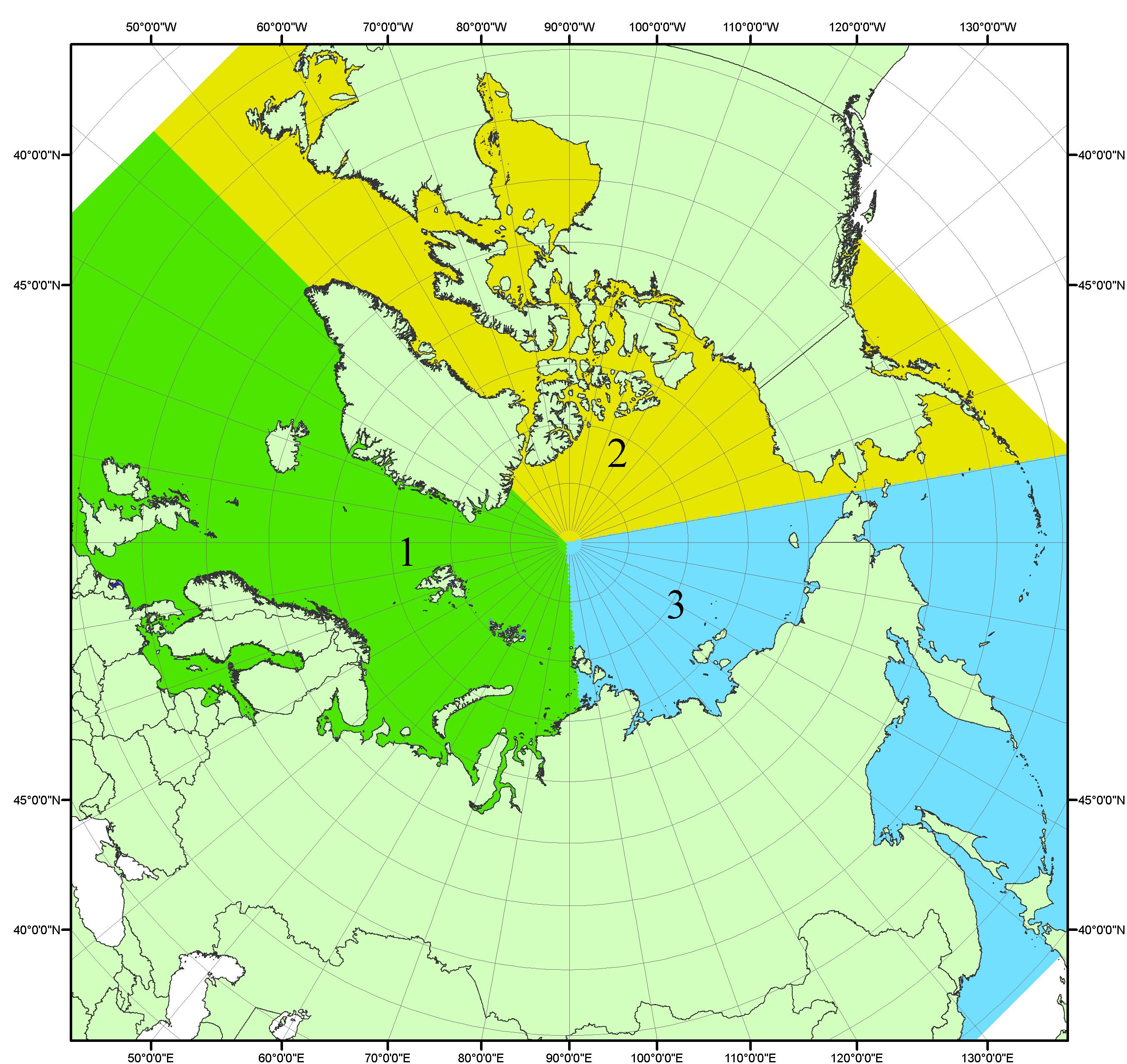 Рисунок П1 – Секторальное деление северной полярной области. 1 - Сектор 45°W-95°E (Гренландское - Карское моря); 2 - Сектор 170°W-45°W (море Бофорта и Канадская Арктика); 3 - Сектор 95°E-170°W (моря Лаптевых - Чукотское, Берингово, Охотское, Японское)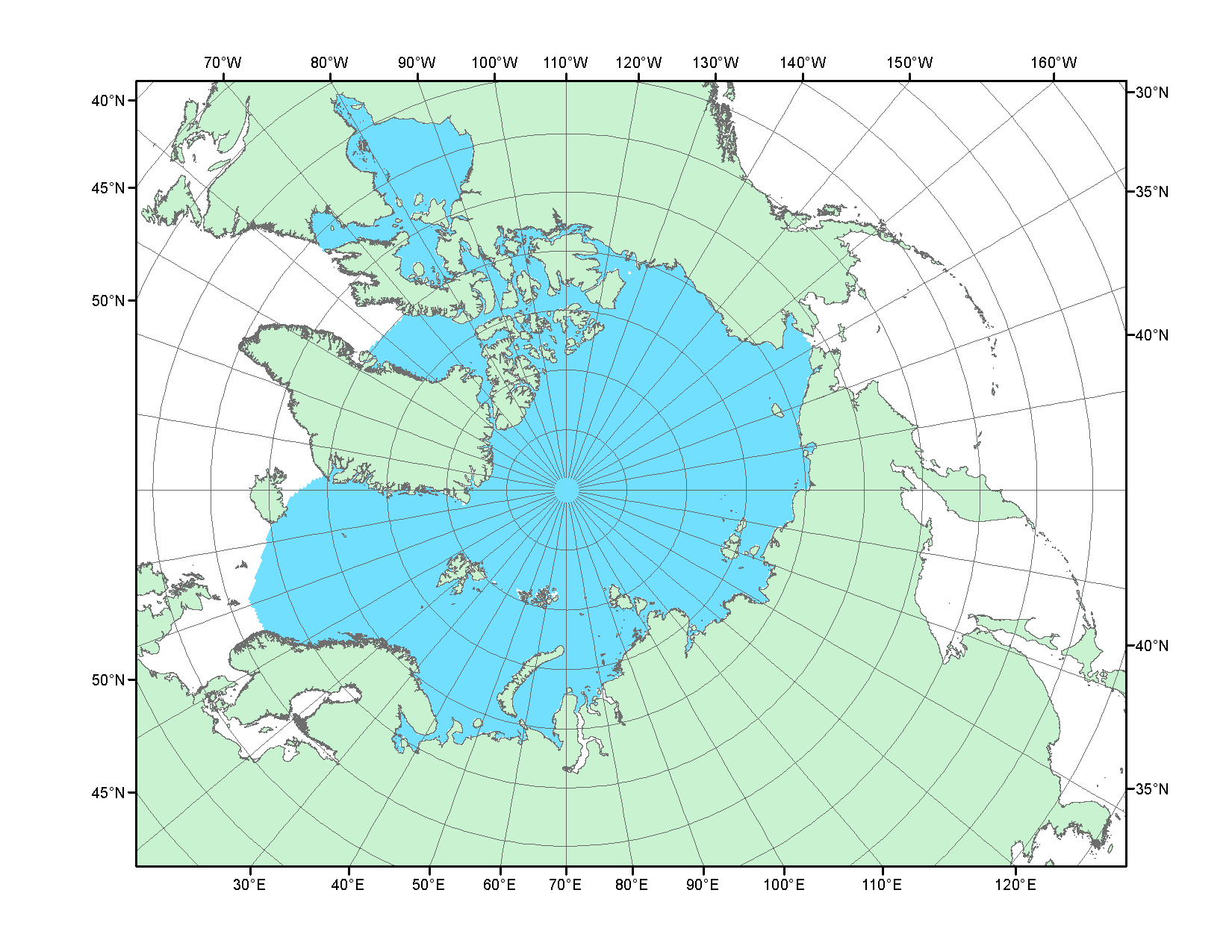 Рисунок П2 – Северный ледовитый океан в официальных границах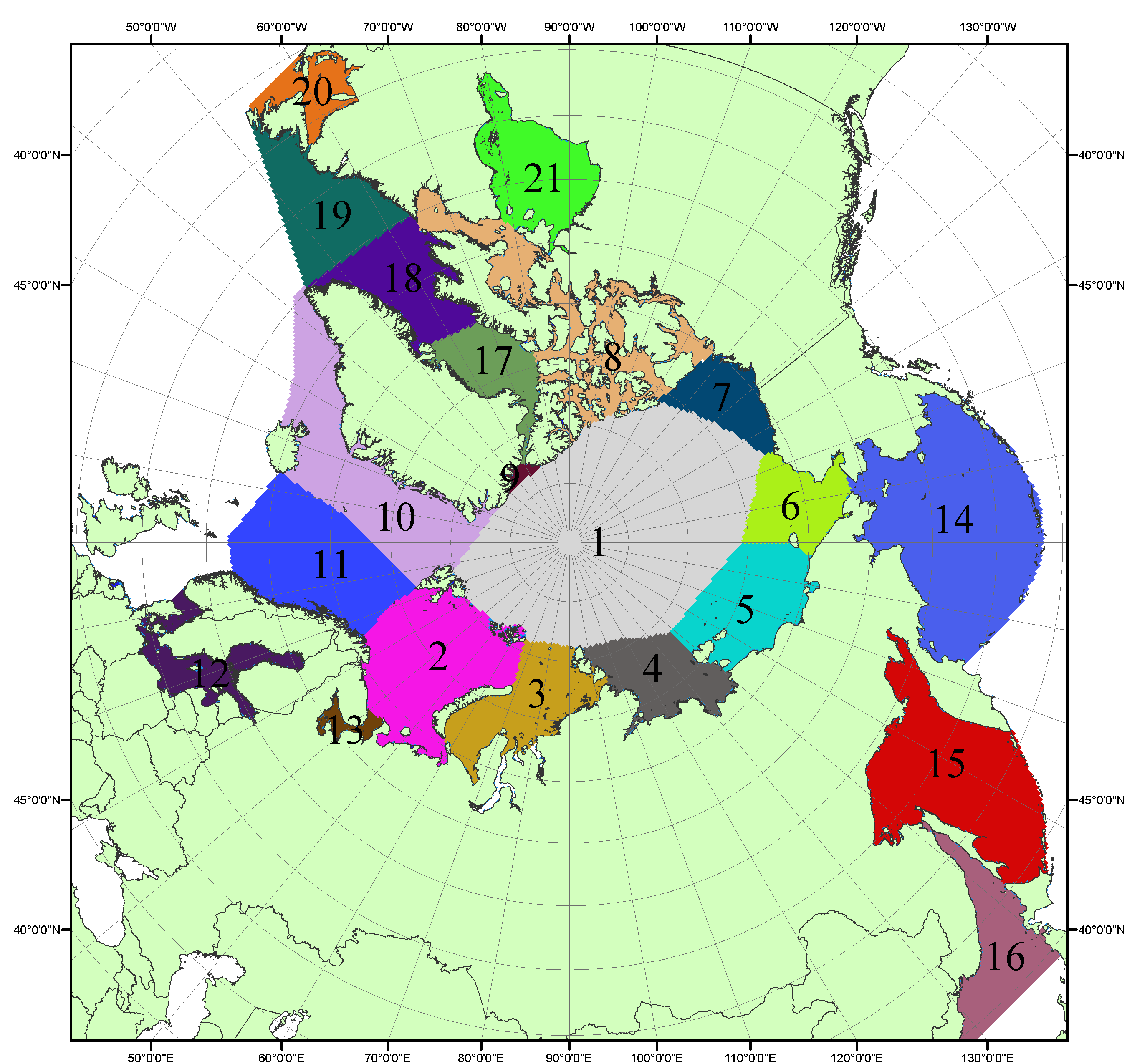 Рисунок П3 – Моря северной полярной области. 1 – Арктический бассейн; 2- Баренцево море; 3 – Карское море; 4 – море Лаптевых; 5 - Восточно-Сибирское море; 6 – Чукотское море; 7 – море Бофорта; 8 – Канадский архипелаг; 9 – море Линкольна; 10 – Гренландское море; 11 – Норвежское море; 12 – Балтийское море; 13 – Белое море; 14 – Берингово море; 15 – Охотское море; 16 – Японское море; 17 – море Баффина; 18 – Дейвисов пролив; 19 – море Лабрадор; 20 – залив Святого Лаврентия; 21 – Гудзонов залив.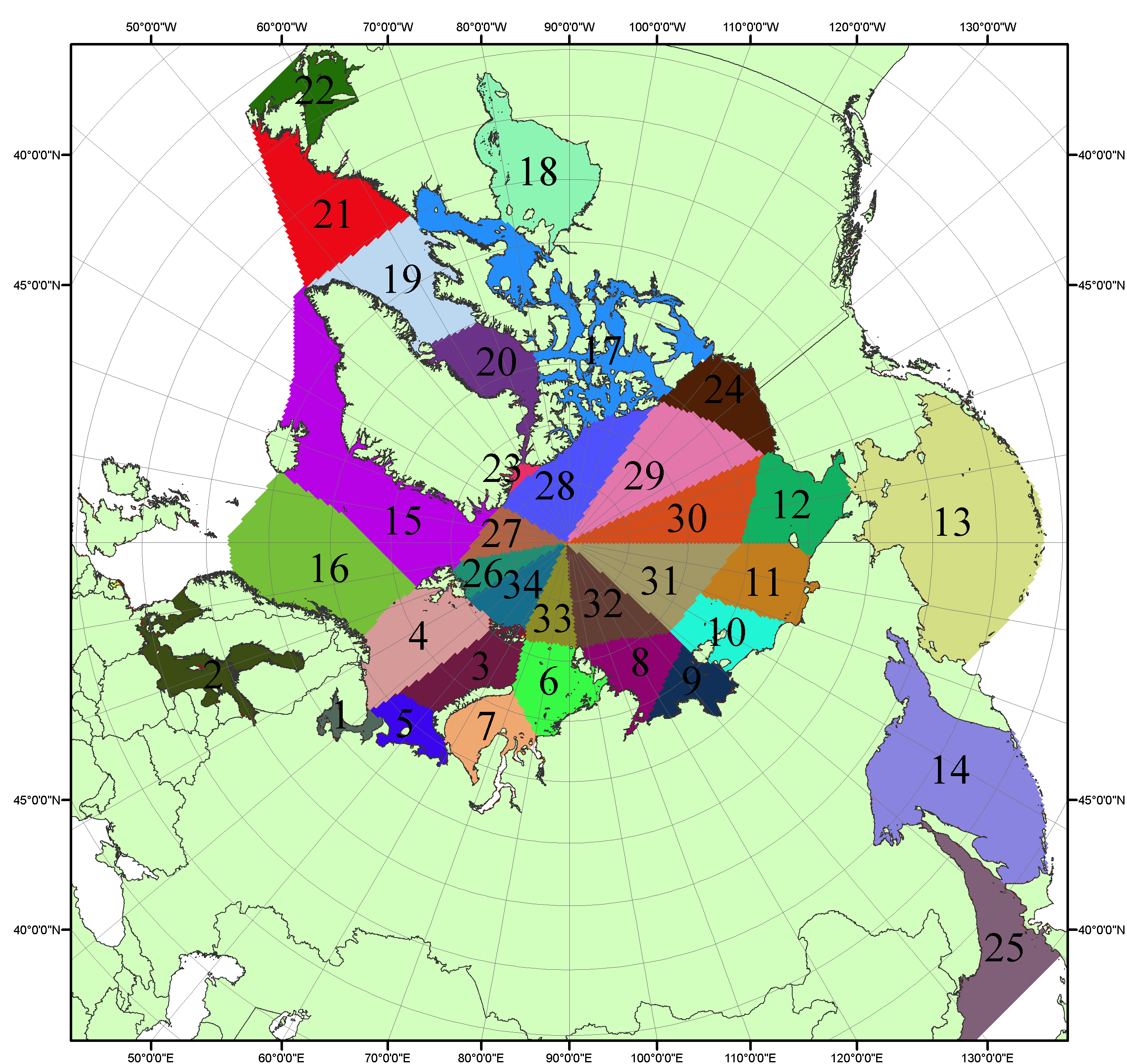 Рисунок П4 – Сектора и моря северной полярной области. 1 - Белое море; 2- Балтийское море; 3 – Баренцево море (СВ); 4 – Баренцево море (З); 5 - Баренцево море (ЮВ); 6 – Карское море (СВ); 7 – Карское море (ЮЗ); 8 – море Лаптевых (В); 9 – море Лаптевых (З); 10 – Восточно-Сибирское море (З); 11 – Восточно-Сибирское море (В); 12 –Чукотское море; 13 –Берингово море; 14 – Охотское море; 15 –Гренландское море; 16 – Норвежское море; 17 – Канадский архипелаг; 18 – Гудзонов залив; 19 – Дейвисов пролив; 20 - море Баффина; 21 – море Лабрадор; 22 - залив Святого Лаврентия; 23 - море Линкольна; 24 - море Бофорта; 25 - Японское море; 26 - сектор АО (30°з.д. – 10°в.д.); 27 – сектор АО (10°в.д. – 30°в.д.); 28 - сектор АО (30°в.д. – 65°в.д.); 29 - сектор АО (65°в.д. – 96°в.д.);30 - сектор АО (96°в.д. – 140°в.д.);31 - сектор АО (140°в.д. – 180°в.д.); 32 - сектор АО (180°в.д. – 156°з.д.); 33 - сектор АО (156°з.д. – 123°з.д.); 34 - сектор АО (123°з.д. – 30°з.д.).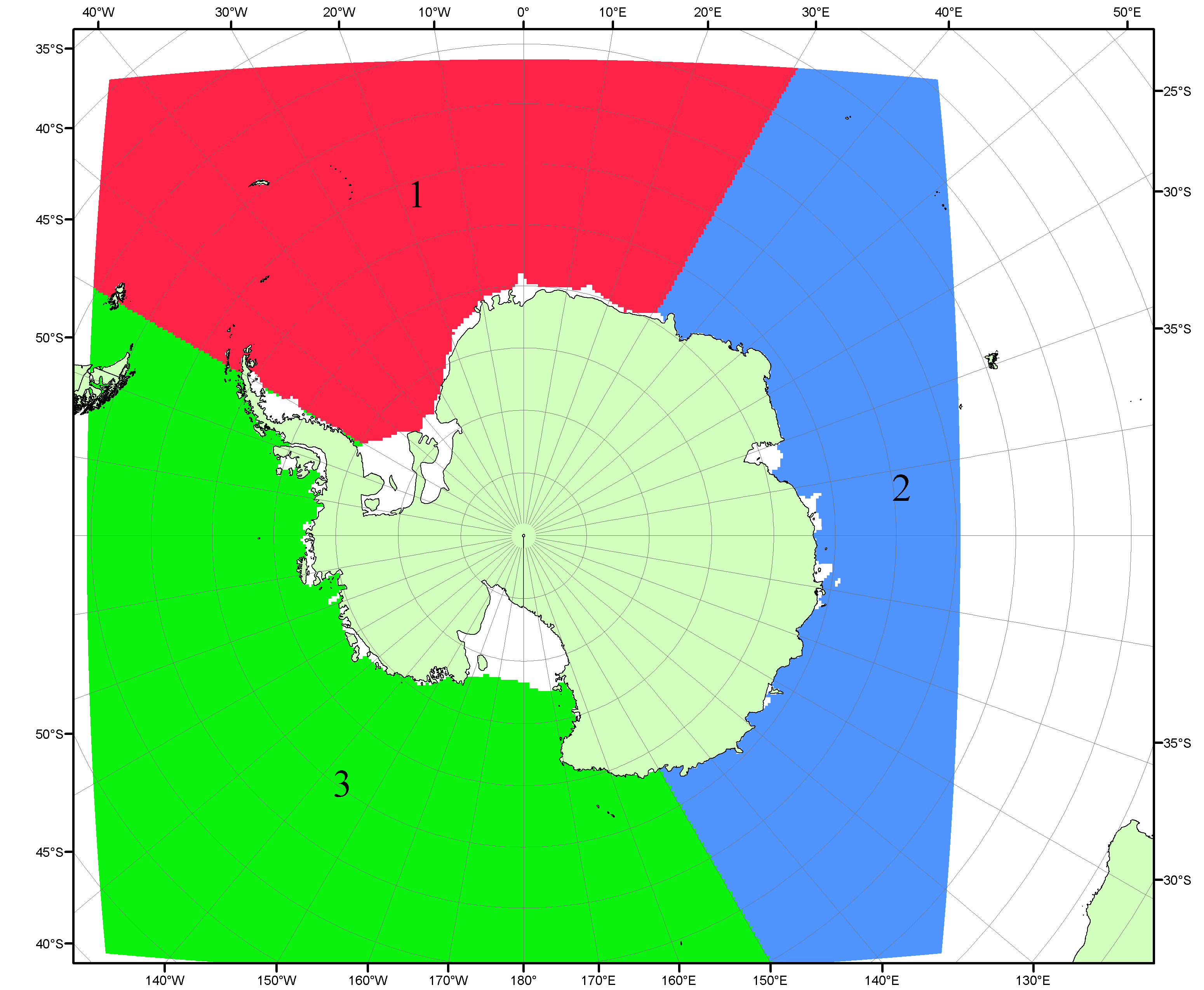 Рисунок П5 – Секторальное деление Южного океана. 1 - Атлантический сектор (60°W-30°E, море Уэдделла); 2 - Индоокеанский сектор (30°E-150°E, моря Космонавтов, Содружества, Моусона); 3 - Тихоокеанский сектор (150°E-60°W, моря Росса, Беллинсгаузена)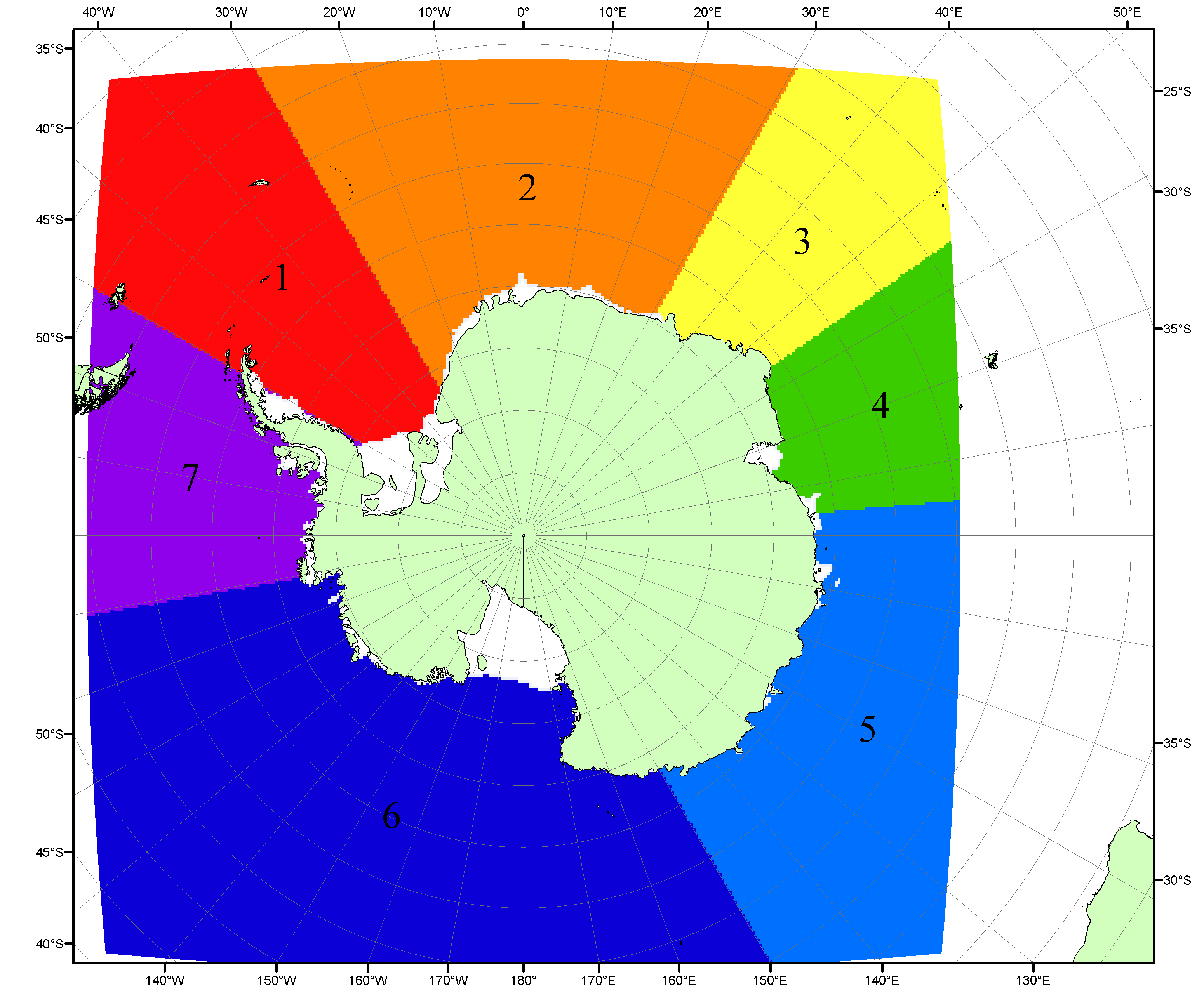 Рисунок П6 – Моря Южного океана. 1 – Западная часть моря Уэдделла; 2- Восточная часть моря Уэдделла; 3 – Море Космонавтов; 4 – море Содружества; 5 – море Моусона; 6 – море Росса; 7 – Море Беллинсгаузена.Список источников1. Атлас океанов. Северный Ледовитый океан. – 1980. М: Изд. ГУНИО МО СССР ВМФ – 184 с.2. Атлас океанов. Термины. Понятия. Справочные таблицы. - Изд. ВМФ МО СССР.-1980.3. Границы океанов и морей. – 1960. Л.: Изд. ГУНИО ВМФ. – 51 с.4. Andersen, S., R. Tonboe, L. Kaleschke, G. Heygster, and L. T. Pedersen, Intercomparison of passive microwave sea ice concentration retrievals over the high-concentration Arctic sea ice.// J. Geophys. Res. – 2007. – Vol. 112. C08004, doi:10.1029/2006JC003543.5. Cavalieri, D., C. Parkinson, P. Gloersen, and H. J. Zwally. 1996, updated 2008. Sea Ice Concentrations from Nimbus-7 SMMR and DMSP SSM/I Passive Microwave Data, [1978.10.26 – 2007.12.31]. Boulder, Colorado USA: National Snow and Ice Data Center. Digital media.6. Meier, W., F. Fetterer, K. Knowles, M. Savoie, M. J. Brodzik. 2006, updated quarterly. Sea Ice Concentrations from Nimbus-7 SMMR and DMSP SSM/I Passive Microwave Data, [2008.01.01 – 2008.03.25]. Boulder, Colorado USA: National Snow and Ice Data Center. Digital media.7. Maslanik, J., and J. Stroeve. 1999, updated daily. Near-Real-Time DMSP SSM/I-SSMIS Daily Polar Gridded Sea Ice Concentrations, [2008.03.26 – present moment]. Boulder, Colorado USA: National Snow and Ice Data Center. Digital media.8. Ice Chart Colour Code Standard. - JCOMM Technical Report Series No. 24, 2004, WMO/TD-No.1215. (http://jcomm.info/index.php?option=com_oe&task=viewDocumentRecord&docID=4914)9. JAXA GCOM-W1 ("SHIZUKU") Data Providing Service - http://gcom-w1.jaxa.jp/index.html 10. ACNFS on Internet - http://www7320.nrlssc.navy.mil/hycomARC 11. Posey, P.G., E.J. Metzger, A.J. Wallcraft, O.M Smedstad and M.W. Phelps, 2010: Validation of the 1/12° Arctic Cap Nowcast/Forecast System (ACNFS). Naval Report NRL/MR/7320-10-9287, Stennis Space Center, MS.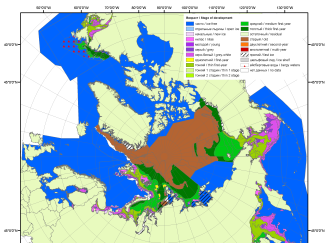 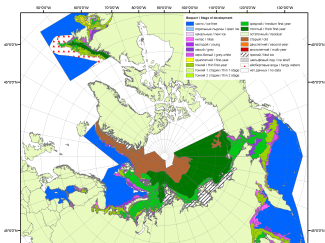 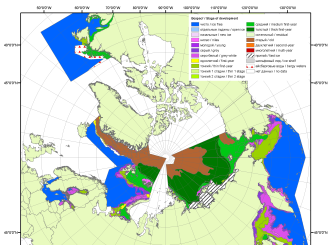 200720092010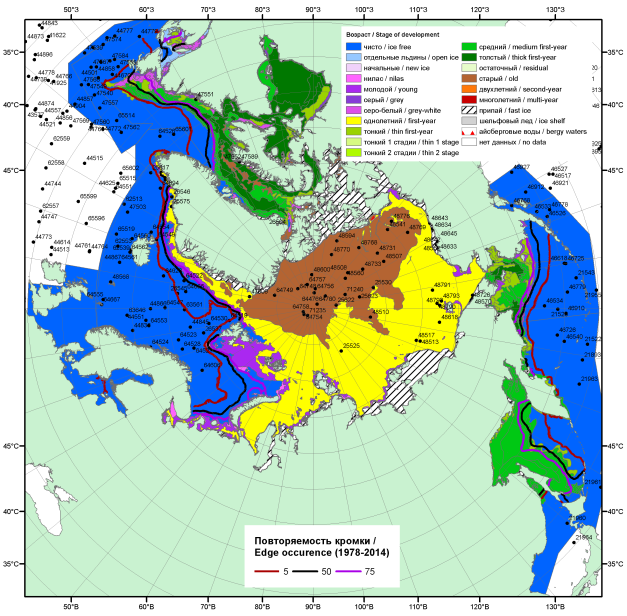 20162016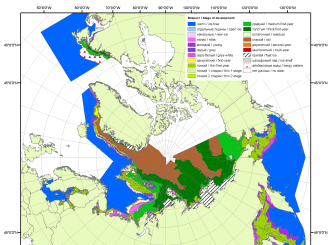 20162016201120162016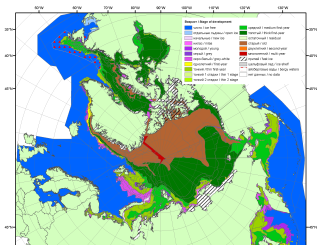 201620162012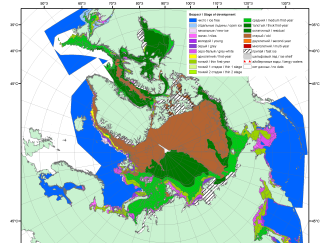 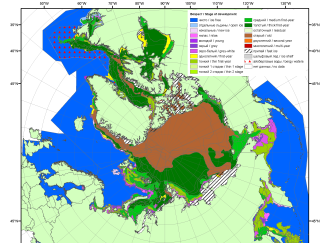 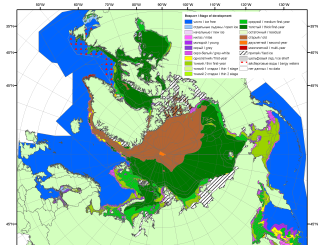 201520142013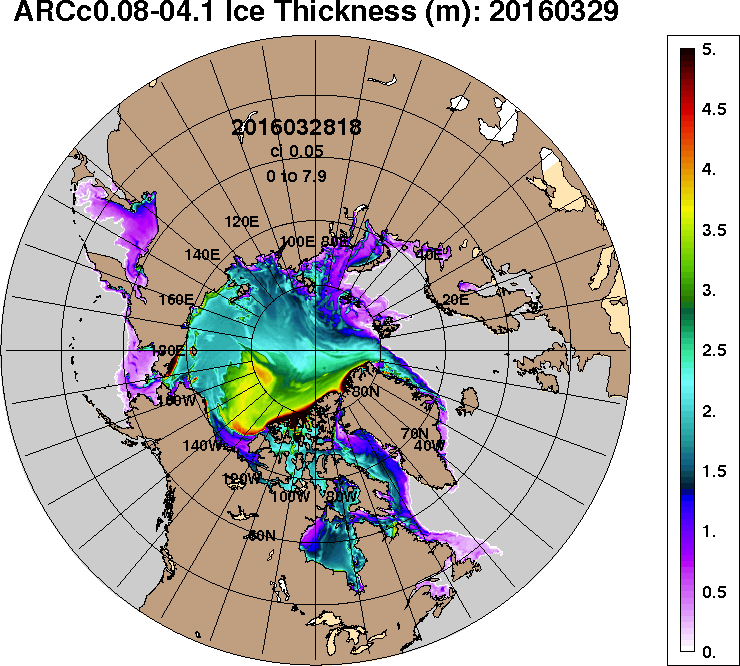 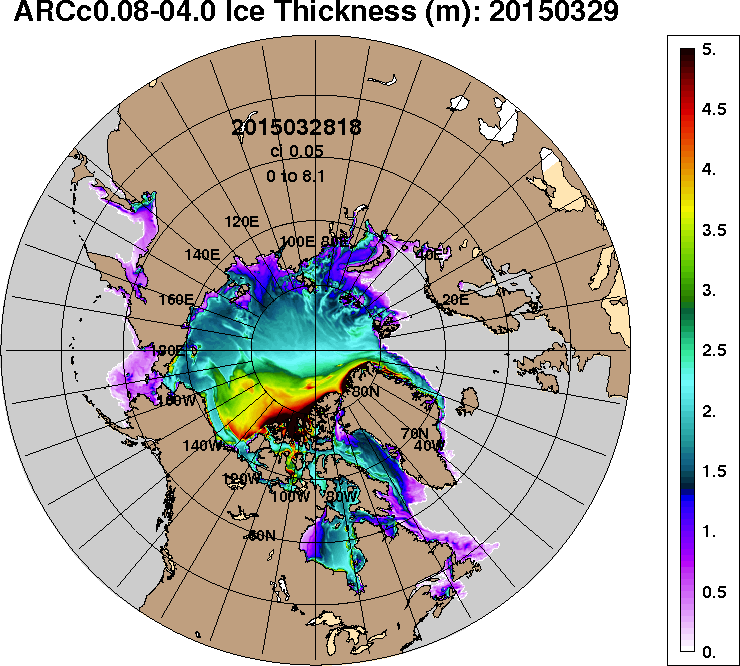 2016-03-292015-03-29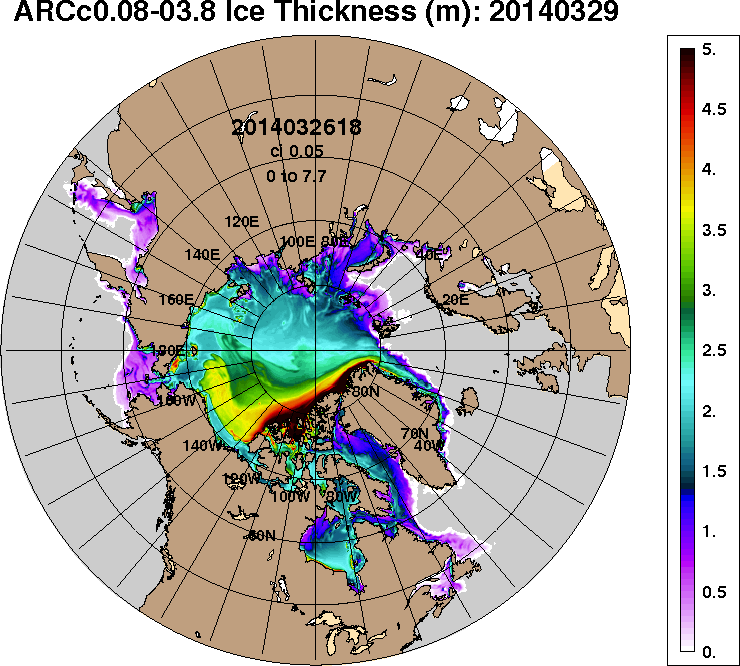 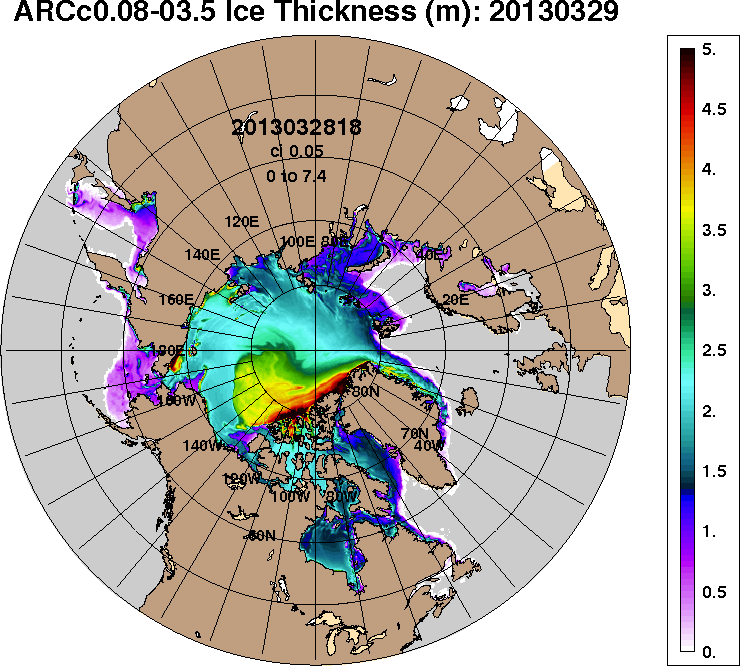 2014-03-292013-03-29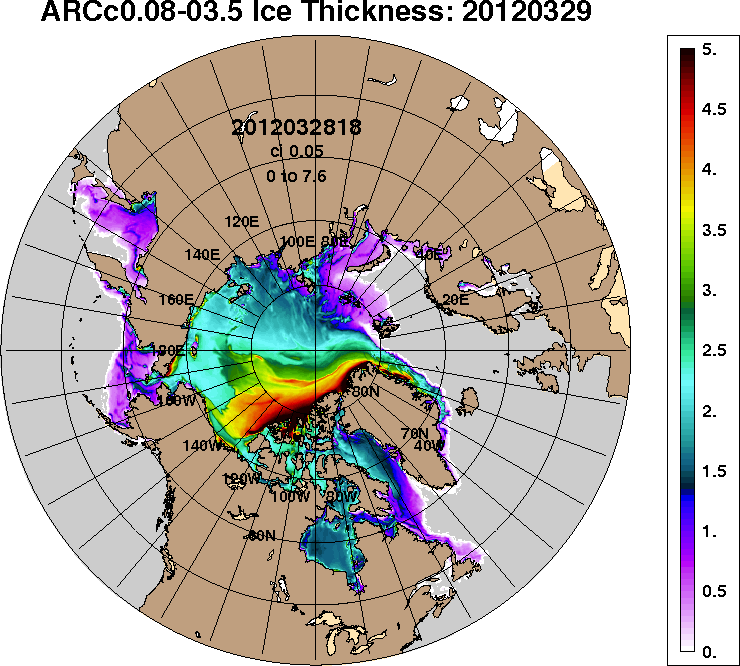 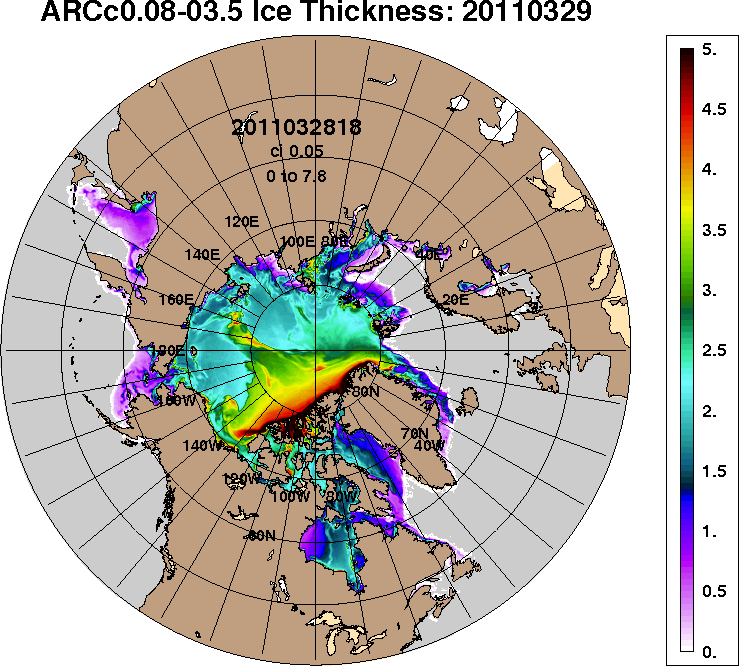 2012-03-292011-03-29РегионСеверная полярная областьСектор 45°W-95°E (Гренландское - Карское моря)Сектор 95°E-170°W (моря Лаптевых - Чукотское, Берингово, Охотское)Сектор 170°W-45°W (море Бофорта и Канадская Арктика)Северный Ледовитый океанМоря СМП (моря Карское-Чукотское)Разность41.4192.3-155.34.5194.217.6тыс.кв.км/сут.5.927.5-22.20.627.72.5МесяцS, тыс. км2Аномалии, тыс км2/%Аномалии, тыс км2/%Аномалии, тыс км2/%Аномалии, тыс км2/%Аномалии, тыс км2/%Аномалии, тыс км2/%Аномалии, тыс км2/%МесяцS, тыс. км22011 г2012 г2013 г2014 г2015 г2006-2016гг1978-2016гг28.02-27.0314446.0-84.3-705.8-572.6-286.564.0-371.7-1020.028.02-27.0314446.0-0.6-4.7-3.8-1.90.4-2.5-6.621-27.0314501.254.2-649.1-403.6-214.354.0-275.2-882.421-27.0314501.20.4-4.3-2.7-1.50.4-1.9-5.7МесяцS, тыс. км2Аномалии, тыс км2/%Аномалии, тыс км2/%Аномалии, тыс км2/%Аномалии, тыс км2/%Аномалии, тыс км2/%Аномалии, тыс км2/%Аномалии, тыс км2/%МесяцS, тыс. км22011 г2012 г2013 г2014 г2015 г2006-2016гг1978-2016гг28.02-27.032911.3-591.3-187.9-626.6-234.4-269.6-414.0-797.828.02-27.032911.3-16.9-6.1-17.7-7.5-8.5-12.4-21.521-27.033074.3-390.0-79.0-520.2-180.6-207.0-300.9-638.221-27.033074.3-11.3-2.5-14.5-5.5-6.3-8.9-17.2МесяцS, тыс. км2Аномалии, тыс км2/%Аномалии, тыс км2/%Аномалии, тыс км2/%Аномалии, тыс км2/%Аномалии, тыс км2/%Аномалии, тыс км2/%Аномалии, тыс км2/%МесяцS, тыс. км22011 г2012 г2013 г2014 г2015 г2006-2016гг1978-2016гг28.02-27.035002.9347.5-220.2-48.6209.3594.6143.7-7.728.02-27.035002.97.5-4.2-1.04.413.53.0-0.221-27.034870.4208.0-296.6-89.4158.8457.292.5-95.621-27.034870.44.5-5.7-1.83.410.41.9-1.9МесяцS, тыс. км2Аномалии, тыс км2/%Аномалии, тыс км2/%Аномалии, тыс км2/%Аномалии, тыс км2/%Аномалии, тыс км2/%Аномалии, тыс км2/%Аномалии, тыс км2/%МесяцS, тыс. км22011 г2012 г2013 г2014 г2015 г2006-2016гг1978-2016гг28.02-27.036531.7159.5-297.6102.5-261.4-261.0-101.5-214.528.02-27.036531.72.5-4.41.6-3.8-3.8-1.5-3.221-27.036556.5236.3-273.5206.0-192.5-196.2-66.7-148.621-27.036556.53.7-4.03.2-2.9-2.9-1.0-2.2МесяцS, тыс. км2Аномалии, тыс км2/%Аномалии, тыс км2/%Аномалии, тыс км2/%Аномалии, тыс км2/%Аномалии, тыс км2/%Аномалии, тыс км2/%Аномалии, тыс км2/%МесяцS, тыс. км22011 г2012 г2013 г2014 г2015 г2006-2016гг1978-2016гг28.02-27.0311322.3-426.0-107.0-515.2-229.8-286.0-332.0-654.628.02-27.0311322.3-3.6-0.9-4.4-2.0-2.5-2.8-5.521-27.0311488.8-252.1-38.1-387.5-185.0-217.5-221.7-499.821-27.0311488.8-2.1-0.3-3.3-1.6-1.9-1.9-4.2МесяцS, тыс. км2Аномалии, тыс км2/%Аномалии, тыс км2/%Аномалии, тыс км2/%Аномалии, тыс км2/%Аномалии, тыс км2/%Аномалии, тыс км2/%Аномалии, тыс км2/%МесяцS, тыс. км22011 г2012 г2013 г2014 г2015 г2006-2016гг1978-2016гг28.02-27.033014.01.220.3-11.9-0.1-10.7-5.0-9.428.02-27.033014.00.00.7-0.40.0-0.4-0.2-0.321-27.033025.832.017.6-0.1-0.10.05.72.321-27.033025.81.10.60.00.00.00.20.1МесяцМинимальное знач.Максимальное знач.Среднее знач.Медиана21-27.0314291.224.03.200616459.421.03.197915383.715466.1МесяцМинимальное знач.Максимальное знач.Среднее знач.Медиана21-27.033005.321.03.20164518.525.03.19793712.53716.0МесяцМинимальное знач.Максимальное знач.Среднее знач.Медиана21-27.034395.824.03.20155459.421.03.19794966.14980.6МесяцМинимальное знач.Максимальное знач.Среднее знач.Медиана21-27.036142.121.03.20057276.826.03.19936705.16712.4МесяцМинимальное знач.Максимальное знач.Среднее знач.Медиана21-27.0311430.021.03.201612674.823.03.197911988.611971.4МесяцМинимальное знач.Максимальное знач.Среднее знач.Медиана21-27.032970.322.03.20113025.921.03.19793023.53025.9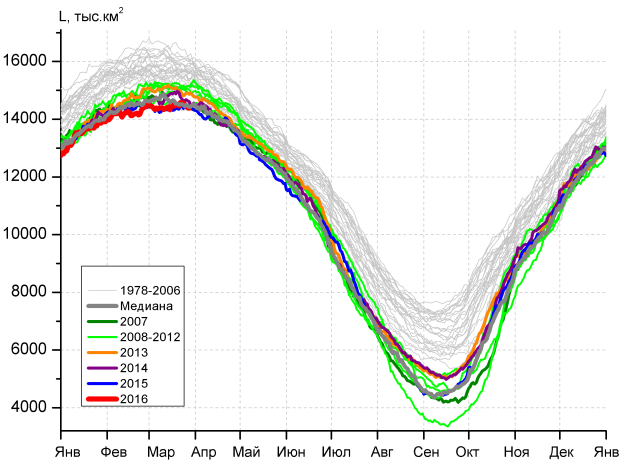 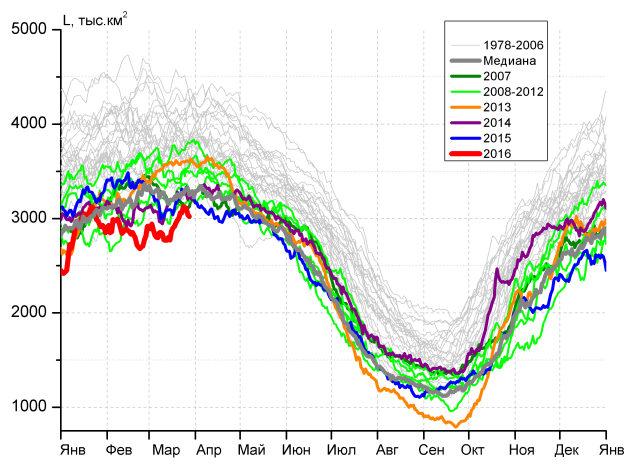 а)б)б)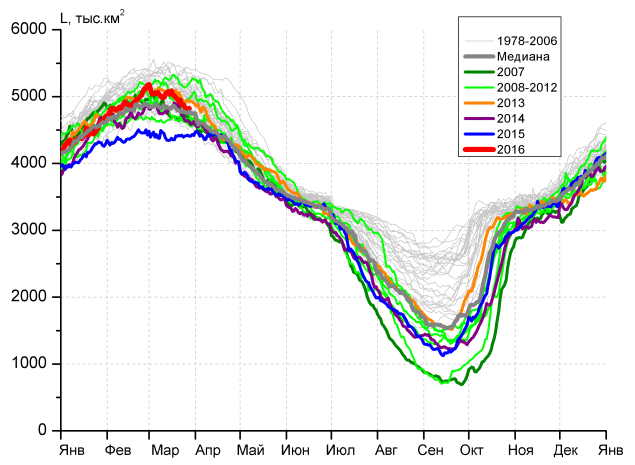 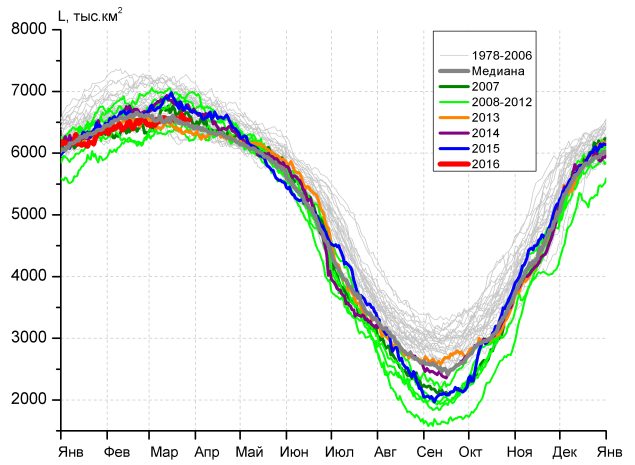 в)г)г)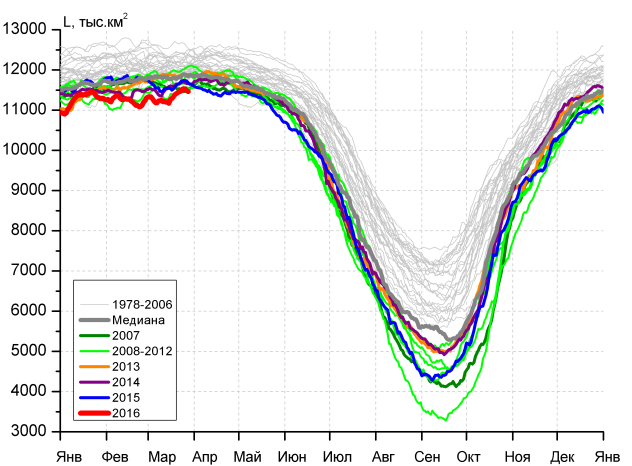 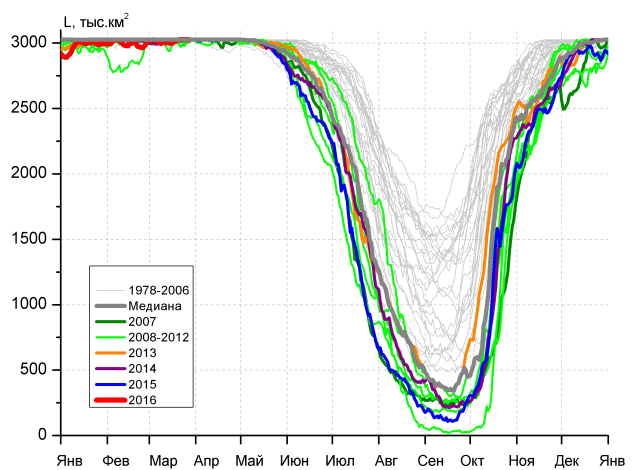 д)д)е)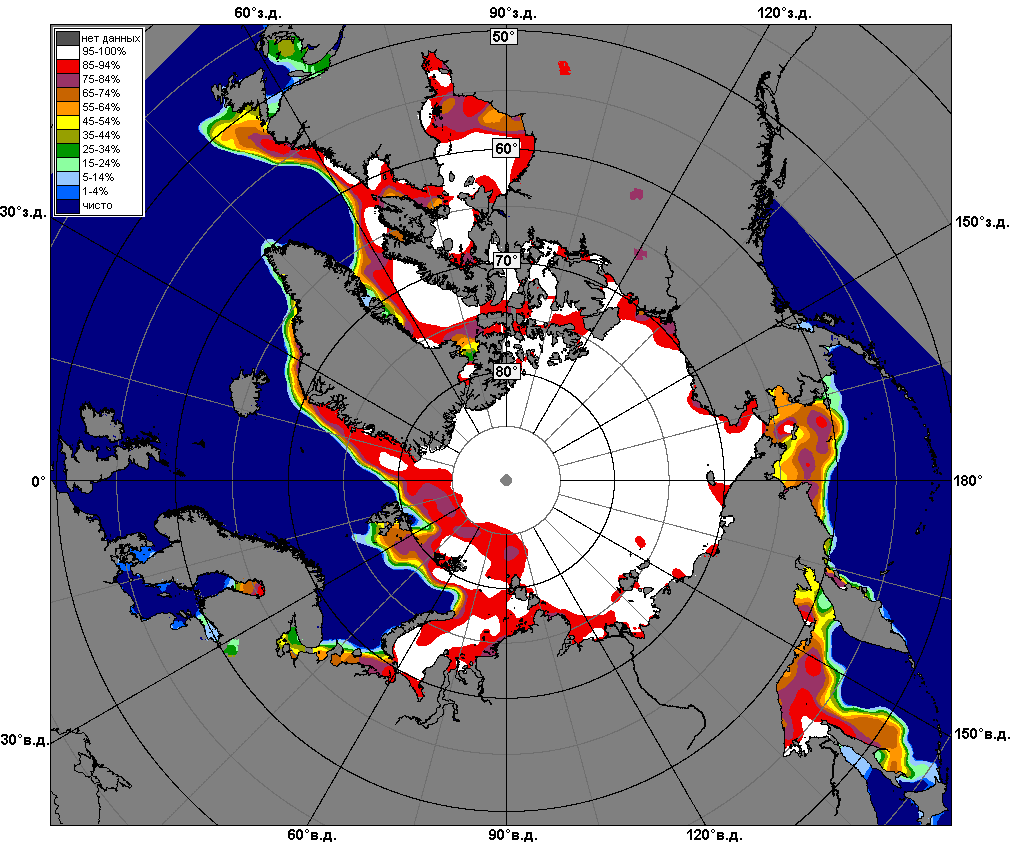 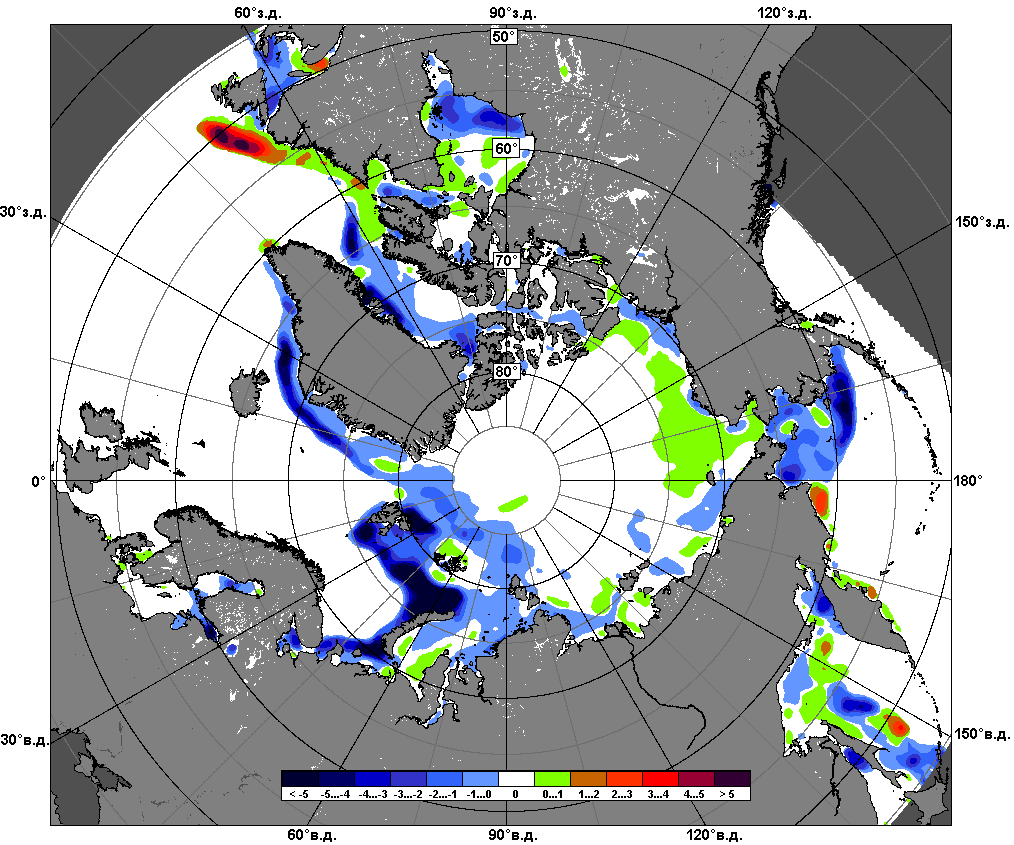 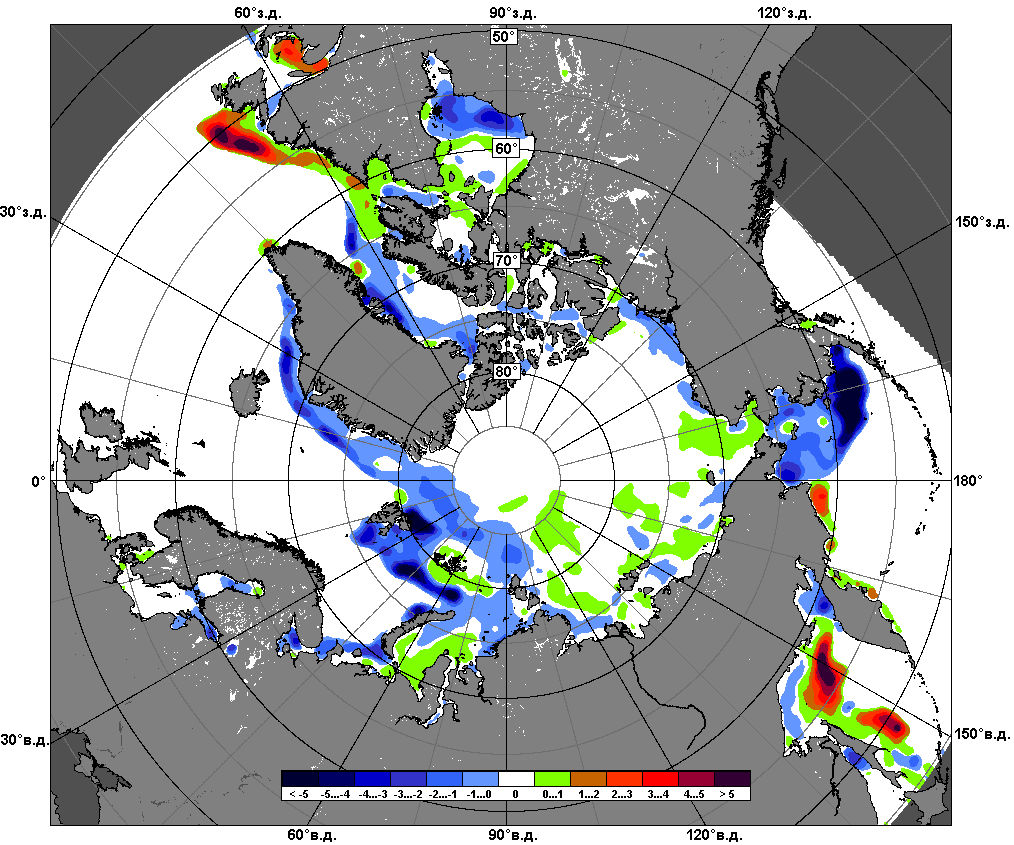 21.03 – 27.03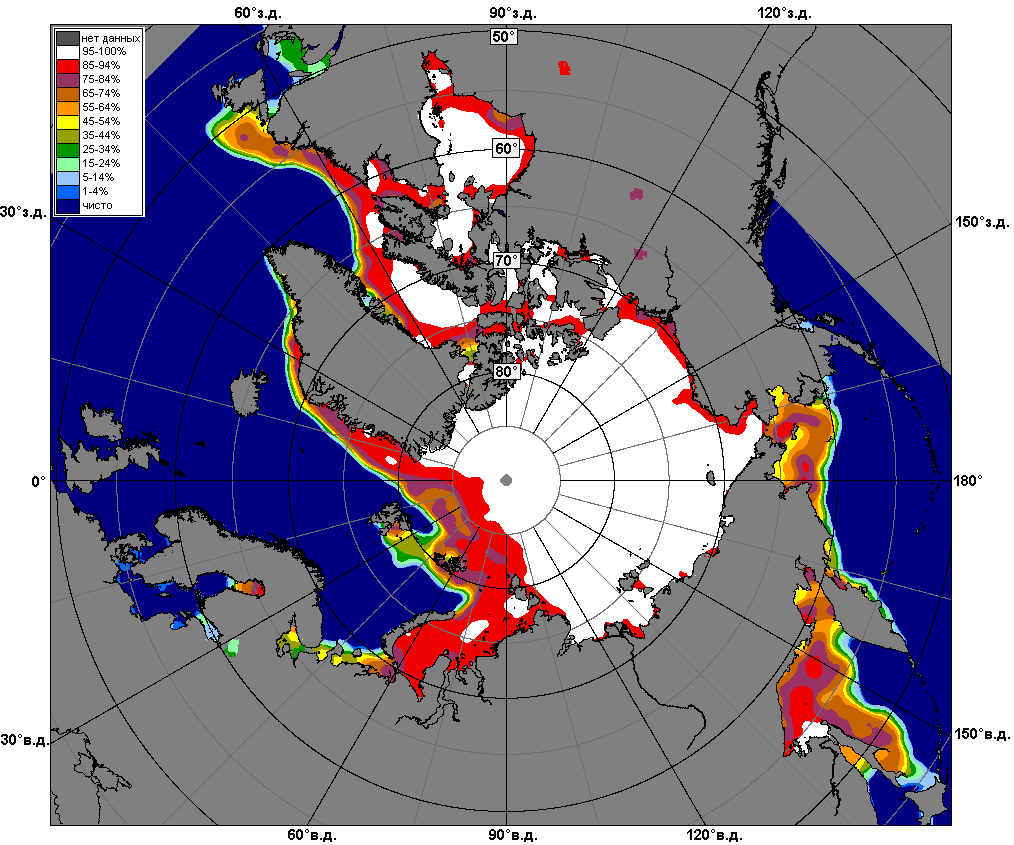 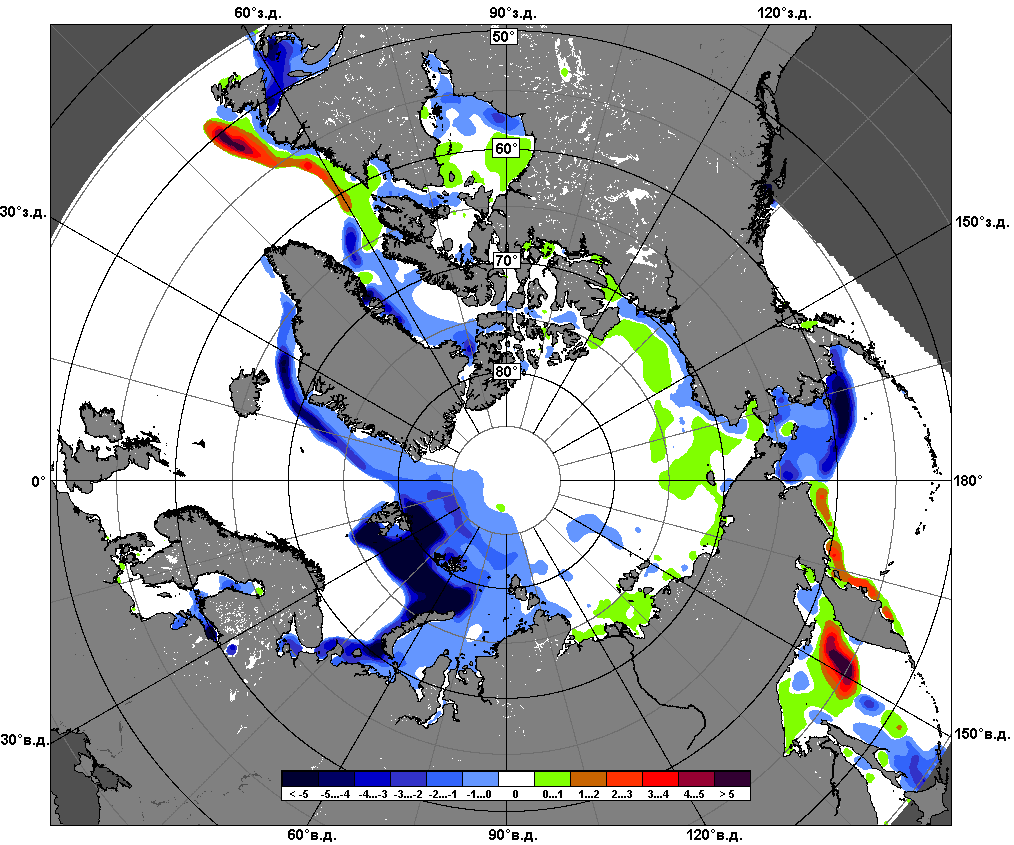 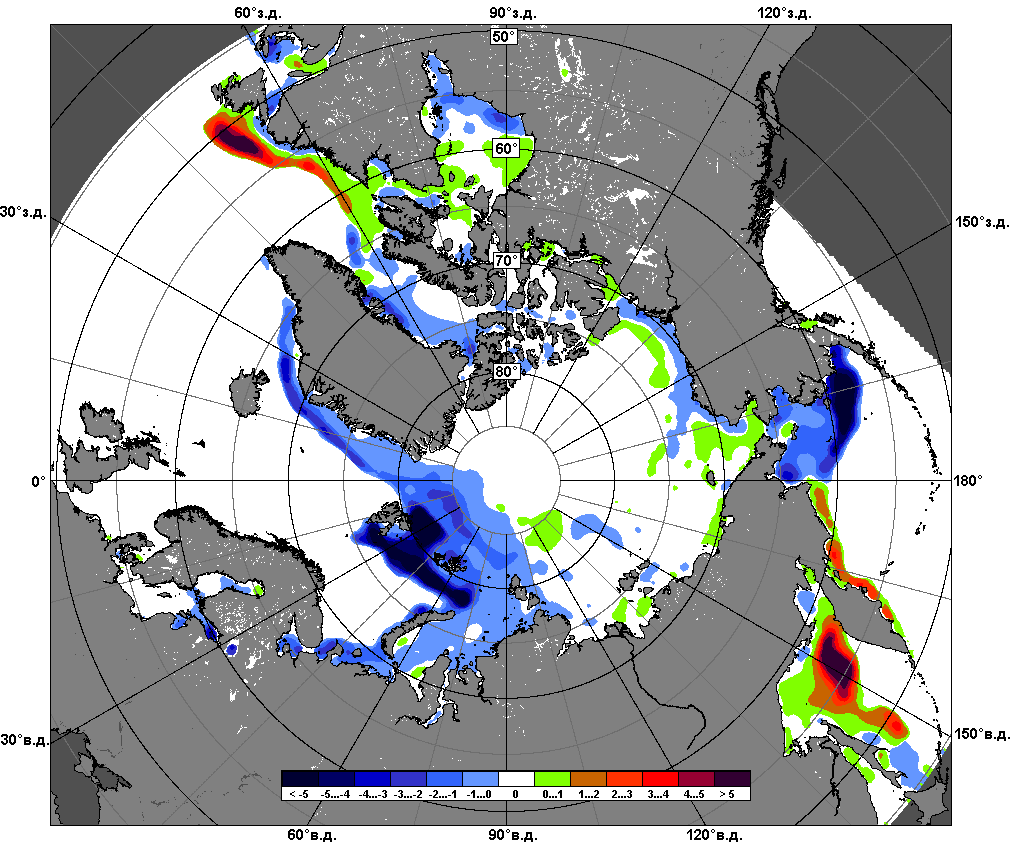 28.02 – 27.03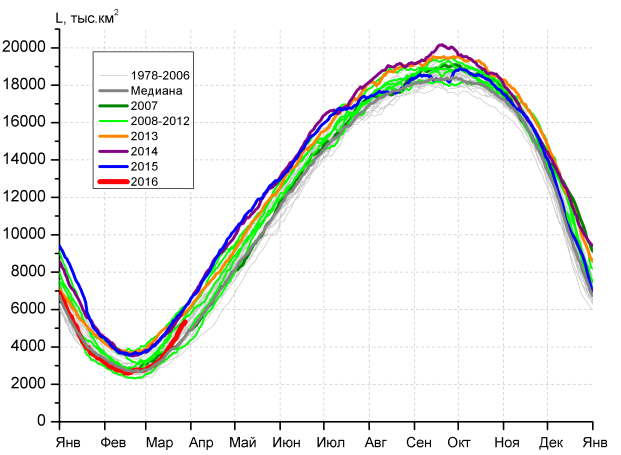 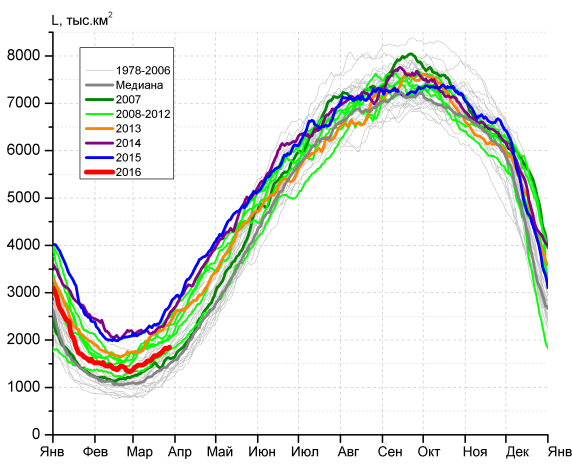 а)б)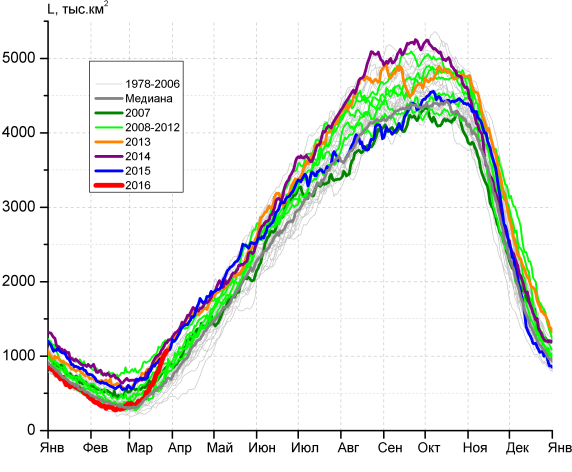 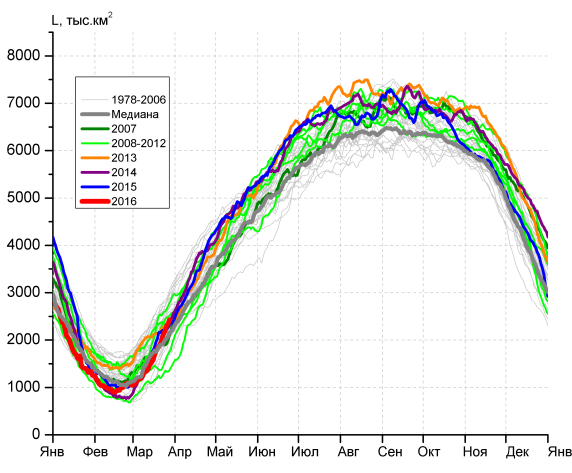 в)г)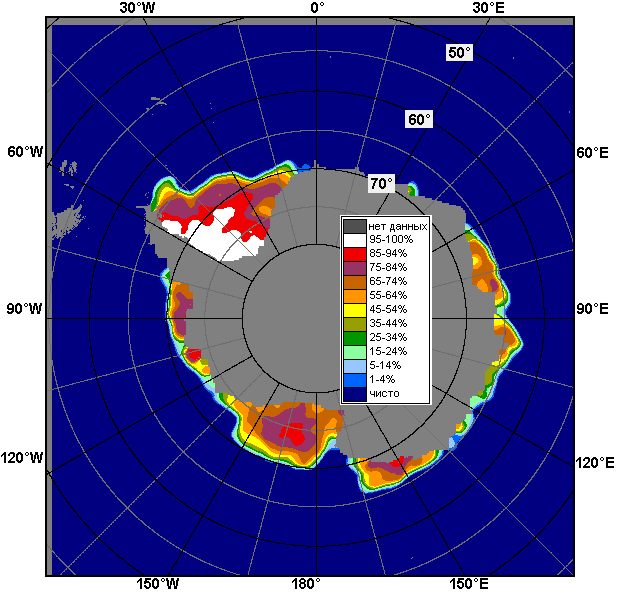 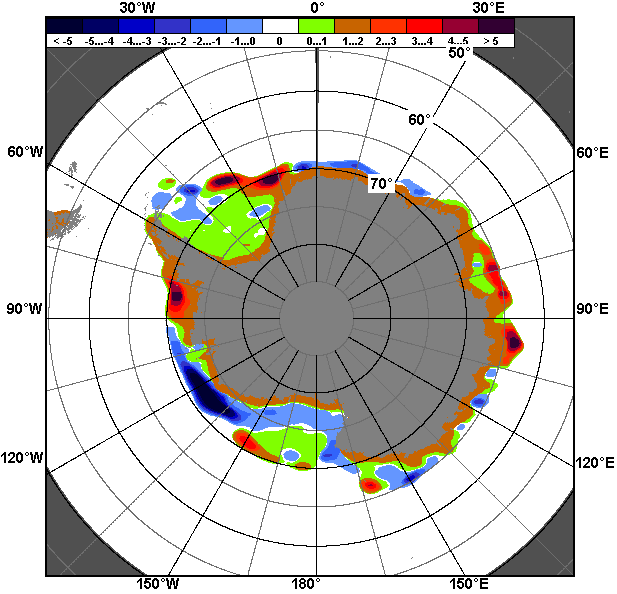 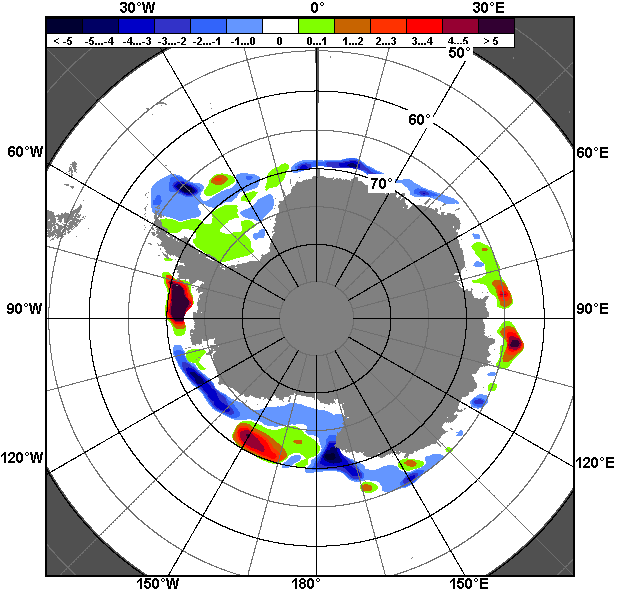 21.03 – 27.0321.03 – 27.0321.03 – 27.03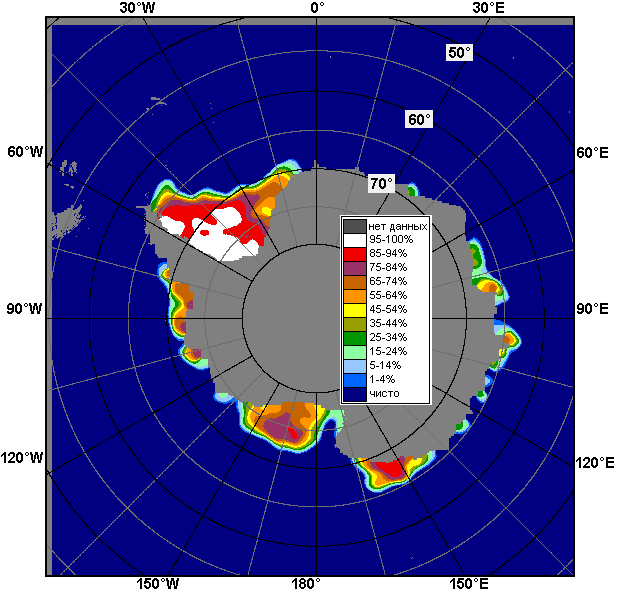 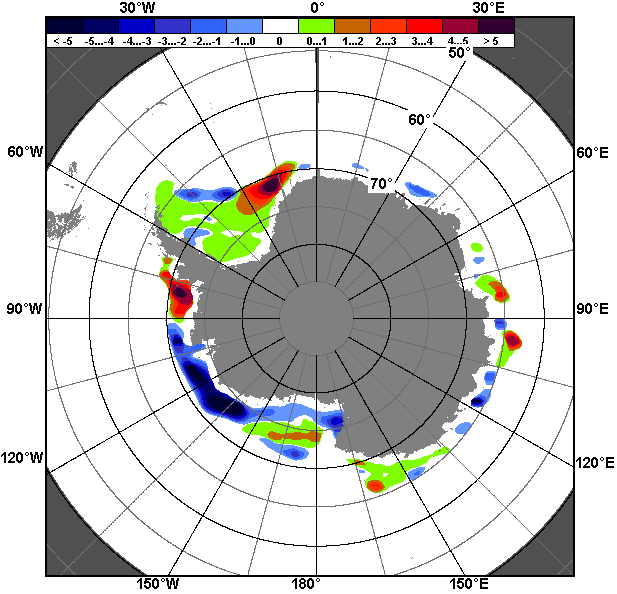 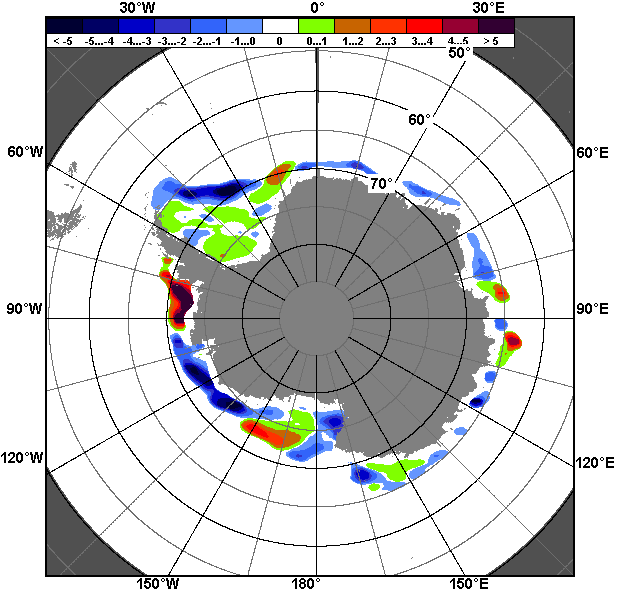 28.02 – 27.0328.02 – 27.0328.02 – 27.03РегионЮжный ОкеанАтлантический секторИндоокеанский сектор Тихоокеанский секторРазность889.9137.7291.1461.1тыс.кв.км/сут.127.119.741.665.9МесяцS, тыс. км2Аномалии, тыс км2/%Аномалии, тыс км2/%Аномалии, тыс км2/%Аномалии, тыс км2/%Аномалии, тыс км2/%Аномалии, тыс км2/%Аномалии, тыс км2/%МесяцS, тыс. км22011 г2012 г2013 г2014 г2015 г2006-2016гг1978-2016гг28.02-27.033730.5487.7-532.3-1110.3-929.2-1004.6-374.2-150.128.02-27.033730.515.0-12.5-22.9-19.9-21.2-9.1-3.921-27.034837.8970.8-330.0-711.6-759.3-895.7-69.5158.321-27.034837.825.1-6.4-12.8-13.6-15.6-1.43.4МесяцS, тыс. км2Аномалии, тыс км2/%Аномалии, тыс км2/%Аномалии, тыс км2/%Аномалии, тыс км2/%Аномалии, тыс км2/%Аномалии, тыс км2/%Аномалии, тыс км2/%МесяцS, тыс. км22011 г2012 г2013 г2014 г2015 г2006-2016гг1978-2016гг28.02-27.031591.689.3-361.3-419.3-634.0-701.0-207.967.628.02-27.031591.65.9-18.5-20.8-28.5-30.6-11.64.421-27.031784.575.8-307.2-474.6-569.1-761.5-198.845.121-27.031784.54.4-14.7-21.0-24.2-29.9-10.02.6МесяцS, тыс. км2Аномалии, тыс км2/%Аномалии, тыс км2/%Аномалии, тыс км2/%Аномалии, тыс км2/%Аномалии, тыс км2/%Аномалии, тыс км2/%Аномалии, тыс км2/%МесяцS, тыс. км22011 г2012 г2013 г2014 г2015 г2006-2016гг1978-2016гг28.02-27.03576.7-83.433.0-226.5-255.7-199.7-84.017.228.02-27.03576.7-12.66.1-28.2-30.7-25.7-12.73.121-27.03912.137.0150.8-102.0-165.0-67.554.5185.121-27.03912.14.219.8-10.1-15.3-6.96.425.5МесяцS, тыс. км2Аномалии, тыс км2/%Аномалии, тыс км2/%Аномалии, тыс км2/%Аномалии, тыс км2/%Аномалии, тыс км2/%Аномалии, тыс км2/%Аномалии, тыс км2/%МесяцS, тыс. км22011 г2012 г2013 г2014 г2015 г2006-2016гг1978-2016гг28.02-27.031562.2481.9-204.0-464.6-39.1-103.9-82.3-234.928.02-27.031562.244.6-11.6-22.9-2.4-6.2-5.0-13.121-27.032141.3858.0-173.6-134.9-25.2-66.774.8-71.921-27.032141.366.9-7.5-5.9-1.2-3.03.6-3.3МесяцМинимальное знач.Максимальное знач.Среднее знач.Медиана21-27.033404.021.03.20066165.027.03.20084679.54669.6МесяцМинимальное знач.Максимальное знач.Среднее знач.Медиана21-27.031010.222.03.19992675.927.03.20151739.31701.3МесяцМинимальное знач.Максимальное знач.Среднее знач.Медиана21-27.03327.521.03.19861216.627.03.2008727.0703.0МесяцМинимальное знач.Максимальное знач.Среднее знач.Медиана21-27.031195.421.03.20112971.527.03.19872213.22249.9РегионS, тыс. км2Аномалии, тыс км2/%Аномалии, тыс км2/%Аномалии, тыс км2/%Аномалии, тыс км2/%Аномалии, тыс км2/%Аномалии, тыс км2/%Аномалии, тыс км2/%1978-2016гг1978-2016гг1978-2016гг1978-2016ггРегионS, тыс. км22011 г2012 г2013 г2014 г2015 г2006-2016гг1978-2016ггМинимум датаМаксимум датаСреднееМедианаСев. полярная область14501.254.2-649.1-403.6-214.354.0-275.2-882.414291.224.03.200616459.421.03.197915383.715466.1Сев. полярная область14501.20.4-4.3-2.7-1.50.4-1.9-5.714291.224.03.200616459.421.03.197915383.715466.1Сектор 45°W-95°E3074.3-390.0-79.0-520.2-180.6-207.0-300.9-638.23005.321.03.20164518.525.03.19793712.53716.0Сектор 45°W-95°E3074.3-11.3-2.5-14.5-5.5-6.3-8.9-17.23005.321.03.20164518.525.03.19793712.53716.0Гренландское море628.9-143.8-43.5-71.6-39.3-46.1-76.7-187.4598.827.03.20161055.421.03.1989816.3794.0Гренландское море628.9-18.6-6.5-10.2-5.9-6.8-10.9-23.0598.827.03.20161055.421.03.1989816.3794.0Баренцево море458.5-158.4-39.1-301.8-144.8-167.7-153.8-316.4400.525.03.20071209.323.03.1979774.9783.0Баренцево море458.5-25.7-7.9-39.7-24.0-26.8-25.1-40.8400.525.03.20071209.323.03.1979774.9783.0Карское море839.132.017.6-0.1-0.10.05.72.3783.622.03.2011839.221.03.1979836.8839.2Карское море839.14.02.10.00.00.00.70.3783.622.03.2011839.221.03.1979836.8839.2Сектор 95°E-170°W4870.4208.0-296.6-89.4158.8457.292.5-95.64395.824.03.20155459.421.03.19794966.14980.6Сектор 95°E-170°W4870.44.5-5.7-1.83.410.41.9-1.94395.824.03.20155459.421.03.19794966.14980.6Море Лаптевых674.30.00.00.00.00.00.00.0674.321.03.1979674.321.03.1979674.3674.3Море Лаптевых674.30.00.00.00.00.00.00.0674.321.03.1979674.321.03.1979674.3674.3Восточно-Сибирское море915.10.00.00.00.00.00.00.0915.121.03.1979915.121.03.1979915.1915.1Восточно-Сибирское море915.10.00.00.00.00.00.00.0915.121.03.1979915.121.03.1979915.1915.1Чукотское море597.30.00.00.00.00.00.00.0596.722.03.1989597.321.03.1979597.3597.3Чукотское море597.30.00.00.00.00.00.00.0596.722.03.1989597.321.03.1979597.3597.3Берингово море657.750.8-391.4-249.9-76.525.7-169.3-114.9455.927.03.19961094.427.03.2008772.6773.3Берингово море657.78.4-37.3-27.5-10.44.1-20.5-14.9455.927.03.19961094.427.03.2008772.6773.3Сектор 170°W-45°W6556.5236.3-273.5206.0-192.5-196.2-66.7-148.66142.121.03.20057276.826.03.19936705.16712.4Сектор 170°W-45°W6556.53.7-4.03.2-2.9-2.9-1.0-2.26142.121.03.20057276.826.03.19936705.16712.4Море Бофорта486.60.00.00.00.00.00.00.0486.621.03.1979486.621.03.1979486.6486.6Море Бофорта486.60.00.00.00.00.00.00.0486.621.03.1979486.621.03.1979486.6486.6Гудзонов залив837.2-1.8-1.8-1.5-1.80.2-1.3-1.6832.427.03.1991839.021.03.1979838.8839.0Гудзонов залив837.2-0.2-0.2-0.2-0.20.0-0.2-0.2832.427.03.1991839.021.03.1979838.8839.0Море Лабрадор362.7186.8-1.8187.634.247.087.661.7101.222.03.1981520.821.03.1984301.0313.0Море Лабрадор362.7106.2-0.5107.110.414.931.920.5101.222.03.1981520.821.03.1984301.0313.0Дейвисов пролив441.4-36.3-179.956.9-89.3-120.8-41.4-65.8331.321.03.2005719.321.03.1993507.2495.4Дейвисов пролив441.4-7.6-29.014.8-16.8-21.5-8.6-13.0331.321.03.2005719.321.03.1993507.2495.4Канадский архипелаг1190.0-0.1-0.1-0.1-0.1-0.1-0.10.01186.026.03.20011190.121.03.19791190.01190.1Канадский архипелаг1190.00.00.00.00.00.00.00.01186.026.03.20011190.121.03.19791190.01190.1РегионS, тыс. км2Аномалии, тыс км2/%Аномалии, тыс км2/%Аномалии, тыс км2/%Аномалии, тыс км2/%Аномалии, тыс км2/%Аномалии, тыс км2/%Аномалии, тыс км2/%1978-2016гг1978-2016гг1978-2016гг1978-2016ггРегионS, тыс. км22011 г2012 г2013 г2014 г2015 г2006-2016гг1978-2016ггМинимум датаМаксимум датаСреднееМедианаСев. полярная область14446.0-84.3-705.8-572.6-286.564.0-371.7-1020.014233.408.03.201516769.301.03.197915466.015517.1Сев. полярная область14446.0-0.6-4.7-3.8-1.90.4-2.5-6.614233.408.03.201516769.301.03.197915466.015517.1Сектор 45°W-95°E2911.3-591.3-187.9-626.6-234.4-269.6-414.0-797.82769.813.03.20164646.828.02.19793709.13704.1Сектор 45°W-95°E2911.3-16.9-6.1-17.7-7.5-8.5-12.4-21.52769.813.03.20164646.828.02.19793709.13704.1Гренландское море613.2-115.4-75.7-114.7-63.9-55.1-88.3-201.7575.402.03.20161110.128.02.1979815.0788.1Гренландское море613.2-15.8-11.0-15.8-9.4-8.2-12.6-24.8575.402.03.20161110.128.02.1979815.0788.1Баренцево море358.1-288.1-82.2-340.3-146.2-190.1-215.5-404.0266.015.03.20161209.323.03.1979762.1774.6Баренцево море358.1-44.6-18.7-48.7-29.0-34.7-37.6-53.0266.015.03.20161209.323.03.1979762.1774.6Карское море827.31.320.3-11.9-0.1-10.7-5.0-9.5751.814.03.2012839.228.02.1979836.7839.2Карское море827.30.22.5-1.40.0-1.3-0.6-1.1751.814.03.2012839.228.02.1979836.7839.2Сектор 95°E-170°W5002.9347.5-220.2-48.6209.3594.6143.7-7.74346.714.03.20155550.204.03.20015010.65014.4Сектор 95°E-170°W5002.97.5-4.2-1.04.413.53.0-0.24346.714.03.20155550.204.03.20015010.65014.4Море Лаптевых674.30.00.00.00.00.00.00.0673.603.03.1989674.328.02.1979674.3674.3Море Лаптевых674.30.00.00.00.00.00.00.0673.603.03.1989674.328.02.1979674.3674.3Восточно-Сибирское море915.10.00.00.00.00.00.00.0914.501.03.2006915.128.02.1979915.1915.1Восточно-Сибирское море915.10.00.00.00.00.00.00.0914.501.03.2006915.128.02.1979915.1915.1Чукотское море597.30.00.00.00.00.00.00.0596.711.03.1989597.328.02.1979597.3597.3Чукотское море597.30.00.00.00.00.00.00.0596.711.03.1989597.328.02.1979597.3597.3Берингово море638.6-18.0-412.9-273.5-97.277.8-156.8-121.3409.701.03.19891116.220.03.2012759.9758.1Берингово море638.6-2.7-39.3-30.0-13.213.9-19.7-16.0409.701.03.19891116.220.03.2012759.9758.1Сектор 170°W-45°W6531.7159.5-297.6102.5-261.4-261.0-101.5-214.56142.121.03.20057276.826.03.19936746.26763.0Сектор 170°W-45°W6531.72.5-4.41.6-3.8-3.8-1.5-3.26142.121.03.20057276.826.03.19936746.26763.0Море Бофорта486.60.00.00.00.00.00.00.0485.918.03.2006486.628.02.1979486.6486.6Море Бофорта486.60.00.00.00.00.00.00.0485.918.03.2006486.628.02.1979486.6486.6Гудзонов залив837.0-1.9-1.7-1.9-1.9-0.1-1.6-1.8832.004.03.2016839.028.02.1979838.9839.0Гудзонов залив837.0-0.2-0.2-0.2-0.20.0-0.2-0.2832.004.03.2016839.028.02.1979838.9839.0Море Лабрадор369.3184.223.8163.824.431.891.356.3101.222.03.1981520.821.03.1984313.0330.5Море Лабрадор369.399.56.979.77.19.432.818.0101.222.03.1981520.821.03.1984313.0330.5Дейвисов пролив458.527.2-156.128.1-77.3-92.0-27.1-48.1285.315.03.2005719.321.03.1993506.6496.2Дейвисов пролив458.56.3-25.46.5-14.4-16.7-5.6-9.5285.315.03.2005719.321.03.1993506.6496.2Канадский архипелаг1190.10.00.20.00.00.00.00.01184.918.03.20121190.128.02.19791190.11190.1Канадский архипелаг1190.10.00.00.00.00.00.00.01184.918.03.20121190.128.02.19791190.11190.1РегионS, тыс. км2Аномалии, тыс км2/%Аномалии, тыс км2/%Аномалии, тыс км2/%Аномалии, тыс км2/%Аномалии, тыс км2/%Аномалии, тыс км2/%Аномалии, тыс км2/%1978-2016гг1978-2016гг1978-2016гг1978-2016ггРегионS, тыс. км22011 г2012 г2013 г2014 г2015 г2006-2016гг1978-2016ггМинимум датаМаксимум датаСреднееМедианаЮжный Океан4837.8970.8-330.0-711.6-759.3-895.7-69.5158.33404.021.03.20066165.027.03.20084679.54669.6Южный Океан4837.825.1-6.4-12.8-13.6-15.6-1.43.43404.021.03.20066165.027.03.20084679.54669.6Атлантический сектор1784.575.8-307.2-474.6-569.1-761.5-198.845.11010.222.03.19992675.927.03.20151739.31701.3Атлантический сектор1784.54.4-14.7-21.0-24.2-29.9-10.02.61010.222.03.19992675.927.03.20151739.31701.3Западная часть моря Уэдделла1448.8221.0-112.6-296.7-208.1-429.3-35.477.1848.822.03.19991932.125.03.20151371.81318.9Западная часть моря Уэдделла1448.818.0-7.2-17.0-12.6-22.9-2.45.6848.822.03.19991932.125.03.20151371.81318.9Восточная часть моря Уэдделла335.6-145.2-194.5-177.9-361.1-332.1-163.4-31.924.427.03.2005766.024.03.2009367.6360.2Восточная часть моря Уэдделла335.6-30.2-36.7-34.6-51.8-49.7-32.8-8.724.427.03.2005766.024.03.2009367.6360.2Индоокеанский сектор912.137.0150.8-102.0-165.0-67.554.5185.1327.521.03.19861216.627.03.2008727.0703.0Индоокеанский сектор912.14.219.8-10.1-15.3-6.96.425.5327.521.03.19861216.627.03.2008727.0703.0Море Космонавтов40.1-146.4-78.4-7.4-94.0-47.8-60.9-36.85.626.03.1998200.026.03.201176.956.7Море Космонавтов40.1-78.5-66.2-15.6-70.1-54.4-60.3-47.95.626.03.1998200.026.03.201176.956.7Море Содружества341.8-8.276.559.3-37.3-33.535.995.438.221.03.2003455.827.03.2008246.4240.9Море Содружества341.8-2.328.821.0-9.8-8.911.738.738.221.03.2003455.827.03.2008246.4240.9Море Моусона530.2191.5152.6-153.9-33.713.879.5126.6125.221.03.1986716.227.03.2013403.6401.0Море Моусона530.256.640.4-22.5-6.02.717.631.4125.221.03.1986716.227.03.2013403.6401.0Тихоокеанский сектор2141.3858.0-173.6-134.9-25.2-66.774.8-71.91195.421.03.20112971.527.03.19872213.22249.9Тихоокеанский сектор2141.366.9-7.5-5.9-1.2-3.03.6-3.31195.421.03.20112971.527.03.19872213.22249.9Море Росса1806.4678.5-145.5-457.5-29.8-249.6-87.3-160.2928.721.03.19922781.127.03.19991966.62000.3Море Росса1806.460.2-7.5-20.2-1.6-12.1-4.6-8.1928.721.03.19922781.127.03.19991966.62000.3Море Беллинсгаузена334.9179.4-28.1322.54.5182.9162.088.210.727.03.2013535.226.03.1980246.7241.5Море Беллинсгаузена334.9115.4-7.82597.71.4120.393.735.810.727.03.2013535.226.03.1980246.7241.5РегионS, тыс. км2Аномалии, тыс км2/%Аномалии, тыс км2/%Аномалии, тыс км2/%Аномалии, тыс км2/%Аномалии, тыс км2/%Аномалии, тыс км2/%Аномалии, тыс км2/%1978-2016гг1978-2016гг1978-2016гг1978-2016ггРегионS, тыс. км22011 г2012 г2013 г2014 г2015 г2006-2016гг1978-2016ггМинимум датаМаксимум датаСреднееМедианаЮжный Океан3730.5487.7-532.3-1110.3-929.2-1004.6-374.2-150.12346.128.02.19976165.027.03.20083880.63820.7Южный Океан3730.515.0-12.5-22.9-19.9-21.2-9.1-3.92346.128.02.19976165.027.03.20083880.63820.7Атлантический сектор1591.689.3-361.3-419.3-634.0-701.0-207.967.6776.504.03.19812675.927.03.20151524.11495.3Атлантический сектор1591.65.9-18.5-20.8-28.5-30.6-11.64.4776.504.03.19812675.927.03.20151524.11495.3Западная часть моря Уэдделла1303.8128.7-187.8-339.1-306.0-491.1-99.545.0766.305.03.19991932.125.03.20151258.81233.6Западная часть моря Уэдделла1303.811.0-12.6-20.6-19.0-27.4-7.13.6766.305.03.19991932.125.03.20151258.81233.6Восточная часть моря Уэдделла287.9-39.4-173.5-80.2-328.0-209.8-108.422.60.608.03.1989766.024.03.2009265.3238.9Восточная часть моря Уэдделла287.9-12.0-37.6-21.8-53.3-42.2-27.38.50.608.03.1989766.024.03.2009265.3238.9Индоокеанский сектор576.7-83.433.0-226.5-255.7-199.7-84.017.2190.602.03.19801216.627.03.2008559.5536.5Индоокеанский сектор576.7-12.66.1-28.2-30.7-25.7-12.73.1190.602.03.19801216.627.03.2008559.5536.5Море Космонавтов30.5-148.6-77.6-16.6-87.5-41.7-64.0-44.75.626.03.1998207.309.03.201175.263.7Море Космонавтов30.5-83.0-71.8-35.2-74.2-57.8-67.8-59.55.626.03.1998207.309.03.201175.263.7Море Содружества208.1-54.372.456.8-93.7-46.60.446.20.008.03.1988455.827.03.2008161.9153.5Море Содружества208.1-20.753.337.6-31.0-18.30.228.50.008.03.1988455.827.03.2008161.9153.5Море Моусона338.1119.438.2-266.7-74.6-111.4-20.315.764.512.03.1986716.227.03.2013322.4327.6Море Моусона338.154.612.7-44.1-18.1-24.8-5.74.964.512.03.1986716.227.03.2013322.4327.6Тихоокеанский сектор1562.2481.9-204.0-464.6-39.1-103.9-82.3-234.9694.502.03.19912971.527.03.19871797.11788.1Тихоокеанский сектор1562.244.6-11.6-22.9-2.4-6.2-5.0-13.1694.502.03.19912971.527.03.19871797.11788.1Море Росса1257.4339.4-249.6-756.9-137.7-278.1-239.2-319.5594.328.02.20112781.127.03.19991576.91580.6Море Росса1257.437.0-16.6-37.6-9.9-18.1-16.0-20.3594.328.02.20112781.127.03.19991576.91580.6Море Беллинсгаузена304.8142.545.6292.398.7174.2156.984.610.727.03.2013535.226.03.1980220.2204.5Море Беллинсгаузена304.887.817.62345.447.9133.3106.138.410.727.03.2013535.226.03.1980220.2204.5РегионСев. полярная областьСектор 45°W-95°EГренландское мореБаренцево мореРазность41.4192.313.0123.4тыс.кв.км/сут.5.927.51.917.6РегионКарское мореСектор 95°E-170°WМоре ЛаптевыхВосточно-Сибирское мореРазность17.6-155.30.00.0тыс.кв.км/сут.2.5-22.20.00.0РегионЧукотское мореБерингово мореСектор 170°W-45°WМоре БофортаРазность0.0-0.74.50.0тыс.кв.км/сут.0.0-0.10.60.0РегионГудзонов заливМоре ЛабрадорДейвисов проливКанадский архипелагРазность0.0-20.8-32.0-0.1тыс.кв.км/сут.0.0-3.0-4.60.0РегионЮжный ОкеанАтлантический секторЗападная часть моря УэдделлаВосточная часть моря УэдделлаРазность889.9137.7100.137.6тыс.кв.км/сут.127.119.714.35.4РегионИндоокеанский секторМоре КосмонавтовМоре СодружестваМоре МоусонаРазность291.114.395.1181.6тыс.кв.км/сут.41.62.013.625.9РегионТихоокеанский секторМоре РоссаМоре БеллинсгаузенаРазность461.1435.026.1тыс.кв.км/сут.65.962.13.7